Suvestinė redakcija nuo 2021-04-27Įsakymas paskelbtas: TAR 2018-09-13, i. k. 2018-14415Nauja redakcija nuo 2019-11-19:Nr. V-1316, 2019-11-18, paskelbta TAR 2019-11-18, i. k. 2019-18399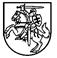 LIETUVOS RESPUBLIKOS ŠVIETIMO, MOKSLO IR SPORTO MINISTRASĮSAKYMASDĖL NEFOrMALIOJO VAIKŲ ŠVIETIMO LĖŠŲ SKYRIMO IR PANAUDOJIMO TVARKOS APRAŠO PATVIRTINIMO2018 m. rugsėjo 12 d. Nr. V-758VilniusVadovaudamasi Lietuvos Respublikos švietimo įstatymo 66 straipsnio 1 dalimi: 1.	T v i r t i n u  Neformaliojo vaikų švietimo lėšų skyrimo ir panaudojimo tvarkos aprašą (pridedama).2.	R e k o m e n d u o j u  savivaldybėms dalyvauti įgyvendinant Neformaliojo vaikų švietimo lėšų skyrimo ir panaudojimo tvarkos aprašą (pridedama).Švietimo ir mokslo ministrė			 Jurgita Petrauskienė PATVIRTINTALietuvos Respublikos švietimo, mokslo ir sporto ministro 2018 m. rugsėjo 12 d. įsakymu Nr. V-758NEFORMALIOJO VAIKŲ ŠVIETIMO LĖŠŲ SKYRIMO IR PANAUDOJIMO TVARKOS APRAŠASI SKYRIUSBENDROSIOS NUOSTATOS1. Neformaliojo vaikų švietimo lėšų skyrimo ir panaudojimo tvarkos aprašo (toliau – Aprašas) paskirtis – apibrėžti mokinių ugdymui pagal neformaliojo vaikų švietimo (išskyrus ikimokyklinio, priešmokyklinio ir formalųjį švietimą papildančio ugdymo) (toliau – NVŠ) programas skiriamų Europos Sąjungos finansinės paramos, bendrojo finansavimo ir kitų Lietuvos Respublikos valstybės biudžeto lėšų (toliau kartu – NVŠ lėšos) skyrimo savivaldybėms principus, NVŠ lėšų naudojimą, reikalavimus švietimo teikėjui ir NVŠ programoms, NVŠ lėšomis finansuojamų vaikų apskaitą, NVŠ programų vertinimo, kokybės užtikrinimo ir atsiskaitymo už NVŠ lėšas tvarką.  2. NVŠ lėšos skiriamos savivaldybėms neformaliojo vaikų švietimo plėtotei, siekiant didinti neformaliojo vaikų švietimo prieinamumą Lietuvos Respublikos savivaldybėse. Punkto pakeitimai:Nr. V-1316, 2019-11-18, paskelbta TAR 2019-11-18, i. k. 2019-183993. Savivaldybės, vadovaudamosi šiuo Aprašu, tvirtina savivaldybės NVŠ lėšų skyrimo ir naudojimo tvarką. II SKYRIUSnVŠ lėšų skyrimo PRINCIPAI4. NVŠ lėšos savivaldybėms skiriamos Lietuvos Respublikos švietimo, mokslo ir sporto ministro įsakymu einamiesiems kalendoriniams metams. Šios lėšos konkrečiai savivaldybei apskaičiuojamos visas NVŠ lėšas padalinus iš Lietuvos mokinių, kurie praėjusių kalendorinių metų rugsėjo 1 d. mokėsi pagal bendrojo ugdymo programas, skaičiaus ir padauginus iš savivaldybėje praėjusių kalendorinių metų rugsėjo 1 d. besimokiusių mokinių skaičiaus. NVŠ lėšas savivaldybės naudoja NVŠ programoms finansuoti ir Aprašo įgyvendinimui administruoti, neviršijant 3 proc. savivaldybei skirtos lėšų sumos. Punkto pakeitimai:Nr. V-2016, 2020-12-31, paskelbta TAR 2020-12-31, i. k. 2020-293655. NVŠ lėšomis gali būti finansuojama tik viena vaiko pasirinkta NVŠ programa, kuriai NVŠ lėšas skiria ta savivaldybė, kurioje vaikas mokosi pagal NVŠ programą, nepaisant to, kurioje savivaldybėje jis gyvena ir mokosi pagal bendrojo ugdymo programą. 6. Jei NVŠ lėšų yra mažiau nei vaikų, norinčių dalyvauti NVŠ programose, lėšos pirmiausiai skiriamos vaikams, turintiems specialiųjų ugdymosi poreikių, atsirandančių dėl įgimtų ar įgytų sutrikimų, nepalankių aplinkos veiksnių, taip pat mokiniams, gaunantiems socialinę paramą arba turintiems teisę į socialinę paramą. Punkto pakeitimai:Nr. V-1316, 2019-11-18, paskelbta TAR 2019-11-18, i. k. 2019-1839961. Finansuojant NVŠ programas prioritetas teikiamas STEAM (angl. Science, Technology, Engineering, Art (creative activities), Mathematics) krypties NVŠ programoms, skatinančioms gamtos mokslų, technologijų, inžinerijos ir matematikos tyrimų ir eksperimentines veiklas, ir toms programų kryptims, kurių nevykdo švietimo teikėjai, veikiantys savivaldybėje. Papildyta punktu:Nr. V-1316, 2019-11-18, paskelbta TAR 2019-11-18, i. k. 2019-18399III SKYRIUSNVŠ LĖŠOS IR JŲ NAUDOJIMAS7. Rekomenduojama NVŠ lėšų suma vienam NVŠ programoje dalyvaujančiam vaikui yra 15 eurų per mėnesį.8. Jei savivaldybė, atsižvelgdama į prioritetus, nustato kitokią NVŠ lėšų sumą vienam NVŠ programoje dalyvaujančiam vaikui ar skirtingus NVŠ lėšų dydžius, ji negali būti mažesnė nei 10 eurų ir didesnė nei 20 eurų per mėnesį. Nerekomenduojama nustatyti didesnės nei 15 eurų per mėnesį sumos vaikui, jei savivaldybės vaikų dalyvavimo NVŠ veiklose procentas yra mažesnis nei 75 proc. nuo visų savivaldybėje pagal bendrojo ugdymo programas besimokančių mokinių skaičiaus.9. Savivaldybė, didinanti ar mažinanti rekomenduojamą NVŠ lėšų sumą, turi ją pagrįsti ir užtikrinti, kad nenukentėtų ugdymo kokybė, kad NVŠ lėšos būtų naudojamos efektyviai ir racionaliai. Jei skiriamas didesnis finansavimas, turi būti aptarti ir aukštesni NVŠ programos vykdymo kokybiniai ir (ar) kiekybiniai rodikliai. 10. NVŠ lėšos švietimo teikėjui skiriamos, jei visu savivaldybės nustatytu NVŠ krepšelio dydžiu mažinamas savivaldybės, valstybės ar kito švietimo teikėjo nustatytas mokestis / paslaugos kaina asmeniui už neformalųjį vaikų švietimą. 11. Neteko galios nuo 2021-01-01Punkto naikinimas:Nr. V-2016, 2020-12-31, paskelbta TAR 2020-12-31, i. k. 2020-2936512. Neteko galios nuo 2021-01-01Punkto naikinimas:Nr. V-2016, 2020-12-31, paskelbta TAR 2020-12-31, i. k. 2020-29365IV SKYRIUSREIKALAVIMAI ŠVIETIMO TEIKĖJUI13. NVŠ lėšomis NVŠ programas įgyvendinti gali visi neformaliojo vaikų švietimo teikėjai, išskyrus bendrojo ugdymo mokyklas, kurie: 13.1. turi teisę vykdyti švietimo veiklą;13.2. registruoti Švietimo ir mokslo institucijų registre (toliau – ŠMIR). Registravimo tvarka pateikta adresu www.smir.smm.lt;13.3. turi NVŠ programai(-oms) įgyvendinti pritaikytas patalpas, įrangą, priemones;13.4. atitinka higienos normas ir teisės aktų nustatytus mokinių saugos bei sveikatos reikalavimus;13.5. turi mokytojų, pagal Lietuvos Respublikos švietimo įstatymą turinčių teisę teikti švietimo paslaugas pagal neformaliojo vaikų švietimo programas. Punkto pakeitimai:Nr. V-1316, 2019-11-18, paskelbta TAR 2019-11-18, i. k. 2019-1839914. Laisvieji mokytojai, pvz., menininko statusą turintys asmenys, kultūros darbuotojai ir pan., norintys įgyvendinti NVŠ programas:14.1. turi atitikti reikalavimus, nustatytus Aprašo 13.5 papunktyje;14.2. teisės aktų nustatyta tvarka turi įsigyti verslo liudijimą ar individualios veiklos pažymą;14.3. turi registruotis ŠMIR ir, vadovaudamiesi 13.2 papunktyje nurodyta tvarka, užpildyti laisvojo mokytojo duomenų registravimo kortelę.15. Švietimo teikėjas iš ŠMIR išregistruojamas Švietimo ir mokslo institucijų registro nuostatų, patvirtintų Lietuvos Respublikos švietimo ir mokslo ministro 2004 m. lapkričio 29 d. įsakymu Nr. ISAK-1871 „Dėl Švietimo ir mokslo institucijų registro nuostatų patvirtinimo“, nustatyta tvarka.  V SKYRIUSREIKALAVIMAI NVŠ PROGRAMOMS16. NVŠ programos turi atliepti Lietuvos Respublikos švietimo įstatyme apibrėžto kito neformaliojo vaikų švietimo paskirtį ir Neformaliojo vaikų švietimo koncepcijos, patvirtintos Lietuvos Respublikos švietimo ir mokslo ministro 2005 m. gruodžio 30 d. įsakymu Nr. ISAK-2695 „Dėl Neformaliojo vaikų švietimo koncepcijos patvirtinimo“, nuostatas.17. NVŠ programos turi būti registruotos Neformaliojo švietimo programų registre (toliau – NŠPR). Tuo atveju, kai švietimo teikėjas vykdo programas skirtingose savivaldybėse, kiekviena programa yra registruojama atskirai, t. y. kiekviena NVŠ programa privalo turėti unikalų NŠPR kodą. Punkto pakeitimai:Nr. V-2016, 2020-12-31, paskelbta TAR 2020-12-31, i. k. 2020-2936518. NVŠ programos veiklos turi būti įgyvendinamos ne rečiau kaip po 2 pedagoginio darbo valandas per savaitę arba ne mažiau kaip 8 pedagoginio darbo valandas per mėnesį. Karantino, ekstremalios situacijos, ekstremalaus įvykio ar įvykio (ekstremali temperatūra, gaisras, potvynis, pūga ir kt.), keliančio pavojų mokinių sveikatai ir gyvybei, laikotarpiu NVŠ programa gali būti įgyvendinama nuotoliniu būdu, jeigu sprendimas mokyti šiuo būdu priimtas valstybės ir / ar savivaldybės lygiu. Kitais atvejais NVŠ programa ar jos dalys gali būti įgyvendinamos nuotoliniu būdu, jei tai numatyta NVŠ programos atitikties reikalavimams paraiškos formoje. Punkto pakeitimai:Nr. V-1103, 2020-07-24, paskelbta TAR 2020-07-24, i. k. 2020-16395Nr. V-2016, 2020-12-31, paskelbta TAR 2020-12-31, i. k. 2020-2936519. Maksimalų vaikų skaičių NVŠ programos įgyvendinimo grupėje rekomenduojama nustatyti savivaldybės administracijos direktoriui.    VI SKYRIUSNVŠ PROGRAMŲ VERTINIMAS, KOKYBĖS UŽTIKRINIMAS IR NVŠ LĖŠAS GAUNANČIŲ VAIKŲ APSKAITA20. Švietimo teikėjas, atitinkantis Aprašo 13 punkte nustatytus reikalavimus (toliau – NVŠ teikėjas), savivaldybei teikia užpildytą NVŠ programos atitikties reikalavimams paraiškos formą (Aprašo 1 priedas). NVŠ teikėjas gali teikti kelias programas, vienai programai pildoma viena paraiškos forma. Paraiškos formos skelbiamos NŠPR.Punkto pakeitimai:Nr. V-2016, 2020-12-31, paskelbta TAR 2020-12-31, i. k. 2020-2936521. NVŠ programa savivaldybės nustatyta tvarka teikiama vertinti savivaldybės administracijos direktoriaus įsakymu sudarytai NVŠ programų vertinimo komisijai (toliau – Komisija), kuri nustato, ar NVŠ programa atitinka nustatytus reikalavimus ir gali būti finansuojama NVŠ lėšomis. Komisija sudaroma iš įvairių institucijų atstovų, nepriklausomų vertintojų, turinčių patirties NVŠ srityje. NVŠ programų vertinimo periodiškumą nustato savivaldybė.22. NVŠ programas rekomenduojama vertinti pagal NVŠ programos vertinimo kriterijus (Aprašo 2 priedas). Savivaldybės administracijos direktorius, atsižvelgdamas į Komisijos siūlymą, priima sprendimą dėl programos atitikties reikalavimams. Esant pažeidimams dėl programos vykdymo proceso ar ugdymo kokybės, savivaldybės administracijos direktoriaus sprendimu programos atitiktis panaikinama. Kitais atvejais programos atitiktis gali būti pratęsiama. 23. Priėmus sprendimą dėl programos atitikties reikalavimams, per tris darbo dienas nuo savivaldybės administracijos direktoriaus sprendimo savivaldybės atsakingas asmuo pažymi tai NŠPR. NVŠ programos, atitinkančios reikalavimus, taip pat skelbiamos savivaldybės interneto svetainėje kartu su kvietimu vaikams (tėvams, globėjams, rūpintojams) registruotis į NVŠ programą. Punkto pakeitimai:Nr. V-2016, 2020-12-31, paskelbta TAR 2020-12-31, i. k. 2020-2936524. NVŠ teikėjas:24.1 sudaro mokymo sutartis su paslaugos gavėju, elektroniniu būdu užpildydamas mokymo sutartį (Aprašo 3 priedas) Švietimo įstatymo nustatyta tvarka ir per 5 darbo dienas nuo sutarties pasirašymo registruoja vaikus Mokinių registre, pažymėdamas finansavimo NVŠ lėšomis požymį;24.2. mokymo sutartis saugo, vadovaujantis Lietuvos Respublikos  dokumentų ir archyvų įstatymu, Ikimokyklinio, priešmokyklinio, bendrojo ugdymo, kito vaikų neformaliojo ugdymo švietimo programas vykdančių švietimo įstaigų veiklos dokumentų saugojimo terminų rodykle, patvirtinta  Lietuvos Respublikos švietimo, mokslo ir sporto ministro 2019 m. gruodžio 18 d. įsakymu Nr. V-1511“Dėl Ikimokyklinio, priešmokyklinio, bendrojo ugdymo, kito vaikų neformaliojo ugdymo švietimo programas vykdančių švietimo įstaigų veiklos dokumentų saugojimo terminų rodyklės patvirtinimo“ ir popierines arba elektronines mokymo sutarčių kopijas teikia savivaldybei, kuri popierines mokymosi sutarčių kopijas suformuoja elektroniniu formatu ir visų sutarčių elektronines kopijas saugo švietimo portale emokykla.lt;24.3. iki NVŠ programos vykdymo pradžios NŠPR pažymi NVŠ programos vykdymo vietą (nuotolinio ugdymo atveju - skaitmeninę ugdymo platformą) ir laiką (pedagoginėmis valandomis) ir duomenis atnaujina pagal poreikį;24.4. vaikams baigus programą ar nutraukus mokymo sutartį, NVŠ teikėjas per 3 darbo dienas Mokinių registre pašalina įrašą apie vaiko dalyvavimą NVŠ lėšomis finansuojamoje programoje. Punkto pakeitimai:Nr. V-2016, 2020-12-31, paskelbta TAR 2020-12-31, i. k. 2020-2936525. Savivaldybė:25.1. su švietimo teikėju, kurio NVŠ programa buvo patvirtinta kaip atitinkanti keliamus reikalavimus, sudaro sutartį. Sutartyje nurodomos skiriamos NVŠ lėšos, nurodomi NVŠ teikėjo įsipareigojimai, sąlygos ir atsakomybės už netinkamą NVŠ programos įgyvendinimą ar kitus sutarties ir teisės aktų pažeidimus. Jei švietimo teikėjas yra laisvasis mokytojas, sutarties pasirašymo metu jis turi būti įregistravęs veiklą ir įsipareigoja pats įgyvendinti jo vardu NŠPR įregistruotą NVŠ programą;25.2. NVŠ lėšas švietimo teikėjui perveda už kiekvieną mėnesį pagal paskutinę mėnesio darbo dieną Mokinių registro NVŠ finansavimo išraše, kurį susiformuoja savivaldybė, esančių vaikų, sudariusių sutartis dėl dalyvavimo NVŠ programoje, skaičių. Punkto pakeitimai:Nr. V-2016, 2020-12-31, paskelbta TAR 2020-12-31, i. k. 2020-2936526. Savivaldybės naudoja NVŠ lėšas teisės aktų nustatyta tvarka ir užtikrina šių lėšų panaudojimą pagal tikslinę paskirtį, vykdo NVŠ programų įgyvendinimo stebėseną savo nustatyta tvarka, užtikrina programos vykdymo kokybę ir priežiūrą.VI1 SKYRIUSDĖL VALSTYBĖS LYGIO EKSTREMALIOSIOS SITUACIJOS IR (AR) KARANTINO, PASKELBTO DĖL COVID-19 LIGOS (KORONAVIRUSO INFEKCIJOS), NEPANAUDOTŲ NVŠ LĖŠŲ NAUDOJIMAS261. Kai dėl valstybės lygio ekstremaliosios situacijos ir (ar) karantino, paskelbto dėl Covid-19 ligos (koronaviruso infekcijos), savivaldybėje sumažėjo galimybės įgyvendinti NVŠ programas, savivaldybė jai pagal Aprašo 4 punktą skirtas ir planuojamas nepanaudoti NVŠ lėšas gali naudoti stovykloms, prisidedančioms prie socialinių emocinių kompetencijų ugdymo, vykdomoms mokinių atostogų metu (toliau – Stovyklos), finansuoti, kurios:261.1. skirtos mokiniams, besimokantiems pagal bendrojo ugdymo programas;261.2. vykdomos Aprašo 13 punkto reikalavimus atitinkančių švietimo teikėjų;261.3. įsipareigoja užtikrinti dalyvių sveikatą ir saugumą, atsižvelgiant į Lietuvos Respublikos Vyriausybės 2020 m. lapkričio 4 d. nutarimo Nr. 1226 „Dėl karantino Lietuvos Respublikos teritorijoje paskelbimo“ nuostatas, Lietuvos Respublikos sveikatos apsaugos ministro – valstybės lygio ekstremaliosios situacijos valstybės operacijų vadovo sprendimus, organizuojamos saugioje aplinkoje ir neturi kelti grėsmės asmenų sveikatai, viešajai tvarkai ar bet kokiomis formomis, metodais ir būdais neturi pažeisti Lietuvos Respublikos įstatymų ir kitų teisės aktų.262. Dėl valstybės lygio ekstremaliosios situacijos ir (ar) karantino, paskelbto dėl Covid-19 ligos (koronaviruso infekcijos), planuojama nepanaudoti NVŠ lėšų suma, kuri planuojama panaudoti Stovykloms, tvirtinama atitinkamos savivaldybės tarybos sprendimu ir naudojama Stovykloms finansuoti pagal savivaldybės patvirtintą Stovyklų finansavimo tvarką. 263. Savivaldybėms rekomenduojama nustatyti prioritetą NVŠ lėšomis finansuojamose Stovyklose dalyvauti mokiniams, turintiems specialiųjų ugdymosi poreikių, atsirandančių dėl įgimtų ar įgytų sutrikimų, nepalankių aplinkos veiksnių, taip pat mokiniams, gaunantiems socialinę paramą arba turintiems teisę į socialinę paramą. Papildyta skyriumi:Nr. V-1316, 2019-11-18, paskelbta TAR 2019-11-18, i. k. 2019-18399VII SKYRIUSATSISKAITYMAS UŽ NVŠ LĖŠAS27. Savivaldybės už Europos Sąjungos finansinės paramos ir bendrojo finansavimo NVŠ lėšas atsiskaito teisės aktų nustatyta tvarka. 28. Savivaldybė už panaudotas valstybės biudžeto NVŠ lėšas (išskyrus Europos Sąjungos finansinės paramos ir bendrojo finansavimo lėšas) per 20 darbo dienų, pasibaigus kalendoriniams metams, Lietuvos Respublikos švietimo, mokslo ir sporto ministerijos (toliau – Ministerija) Buhalterinės apskaitos skyriui pateikia metinę biudžeto išlaidų sąmatos vykdymo ataskaitos formą Nr. 2, patvirtintą Lietuvos Respublikos finansų ministro 2008 m. gruodžio 31 d. įsakymu Nr. 1K-465 „Dėl Valstybės ir savivaldybių biudžetinių įstaigų ir kitų subjektų žemesniojo lygio biudžeto vykdymo ataskaitų sudarymo taisyklių ir formų patvirtinimo“ (vieną – Stovykloms finansuoti, antrą – NVŠ lėšoms (be lėšų Stovykloms finansuoti)), banko išrašą arba laisvos formos pažymą apie lėšų likutį sąskaitoje. Punkto pakeitimai:Nr. V-1316, 2019-11-18, paskelbta TAR 2019-11-18, i. k. 2019-18399Nr. V-609, 2021-04-26, paskelbta TAR 2021-04-26, i. k. 2021-0856929. Iki kitų metų sausio 5 d. savivaldybė skirtas ir nepanaudotas valstybės biudžeto (išskyrus  Europos Sąjungos finansinės paramos ir bendrojo finansavimo) NVŠ lėšas turi grąžinti į Ministerijos sąskaitą Nr. LT307300010002457205.VIII SKYRIUSBAIGIAMOSIOS NUOSTATOS30. NVŠ programoms finansuoti gali būti naudojamos rėmėjų, tėvų ir kitos lėšos teisės aktų nustatyta tvarka. 31. Savivaldybės turi siekti, kad NVŠ programos būtų įgyvendinamos kuo arčiau vaiko gyvenamosios vietos ar mokyklos, kurioje jis mokosi. Rekomenduojama NVŠ programas įgyvendinti bendrojo ugdymo mokyklų, kultūros įstaigų ir kitose saugiose ir tam tikslui pritaikytose erdvėse. Rekomenduojama savivaldybių taryboms, tvirtinant turto nuomos taisykles, numatyti, kad NVŠ teikėjai galėtų išsinuomoti patalpas už minimalią kainą. 32. Savivaldybių švietimo registrų tvarkytojai ir kiti už NVŠ atsakingi darbuotojai konsultuoja asmenis Aprašo įgyvendinimo klausimais, padeda užpildyti duomenų registravimo formas, teikia kitą informacinę ir metodinę pagalbą švietimo teikėjams.33. Savivaldybė, skirstydama NVŠ lėšas, turi siekti, kad NVŠ dalyvaujančių vaikų skaičius padidėtų maksimaliai, būtų užtikrinta NVŠ programų įvairovė, kokybė ir prieinamumas. _____________Priedo pakeitimai:Nr. V-1316, 2019-11-18, paskelbta TAR 2019-11-18, i. k. 2019-18399Neformaliojo vaikų švietimo lėšų skyrimo ir panaudojimo tvarkos aprašo1 priedasNEFORMALIOJO VAIKŲ ŠVIETIMO PROGRAMOS ATITIKTIES REIKALAVIMAMS PARAIŠKOS FORMA__________________Neformaliojo vaikų švietimolėšų skyrimo ir panaudojimo tvarkos aprašo2 priedasNeformaliojo vaikų ŠVIETIMO programOS atitikties reikalavimams VERTINIMO  FORMA(vertintojo vardas, pavardė)                                                                                         (parašas)__________________________Priedų pakeitimai:NVSpaslaugusutartiesforma3Priedo pakeitimai:Nr. V-304, 2020-03-02, paskelbta TAR 2020-03-02, i. k. 2020-04578Pakeitimai:1.Lietuvos Respublikos švietimo, mokslo ir sporto ministerija, ĮsakymasNr. V-1316, 2019-11-18, paskelbta TAR 2019-11-18, i. k. 2019-18399Dėl švietimo ir mokslo ministro 2018 m. rugsėjo 12 d. įsakymo Nr. V-758 „Dėl Neformaliojo vaikų švietimo lėšų skyrimo ir panaudojimo tvarkos aprašo patvirtinimo pakeitimo“2.Lietuvos Respublikos švietimo, mokslo ir sporto ministerija, ĮsakymasNr. V-304, 2020-03-02, paskelbta TAR 2020-03-02, i. k. 2020-04578Dėl švietimo, mokslo ir sporto ministro 2018 m. rugsėjo 12 d. įsakymo Nr. V-758 „Dėl Neformaliojo vaikų švietimo lėšų skyrimo ir panaudojimo tvarkos aprašo patvirtinimo" pakeitimo3.Lietuvos Respublikos švietimo, mokslo ir sporto ministerija, ĮsakymasNr. V-1103, 2020-07-24, paskelbta TAR 2020-07-24, i. k. 2020-16395Dėl švietimo, mokslo ir sporto ministro 2018 m. rugsėjo 12 d. įsakymo Nr. V-758 „Dėl Neformaliojo vaikų švietimo lėšų skyrimo ir panaudojimo tvarkos aprašo patvirtinimo“ pakeitimo4.Lietuvos Respublikos švietimo, mokslo ir sporto ministerija, ĮsakymasNr. V-2016, 2020-12-31, paskelbta TAR 2020-12-31, i. k. 2020-29365Dėl švietimo, mokslo ir sporto ministro 2018 m. rugsėjo 12 d. įsakymo Nr. V-758 „Dėl Neformaliojo vaikų švietimo lėšų skyrimo ir panaudojimo tvarkos aprašo patvirtinimo“ pakeitimo5.Lietuvos Respublikos švietimo, mokslo ir sporto ministerija, ĮsakymasNr. V-609, 2021-04-26, paskelbta TAR 2021-04-26, i. k. 2021-08569Dėl švietimo, mokslo ir sporto ministro 2018 m. rugsėjo 12 d. įsakymo Nr. V-758 „Dėl Neformaliojo vaikų švietimo lėšų skyrimo ir panaudojimo tvarkos aprašo patvirtinimo“ pakeitimoINFORMACIJA APIE NEFORMALIOJO VAIKŲ ŠVIETIMO TEIKĖJĄINFORMACIJA APIE NEFORMALIOJO VAIKŲ ŠVIETIMO TEIKĖJĄINFORMACIJA APIE NEFORMALIOJO VAIKŲ ŠVIETIMO TEIKĖJĄINFORMACIJA APIE NEFORMALIOJO VAIKŲ ŠVIETIMO TEIKĖJĄINFORMACIJA APIE NEFORMALIOJO VAIKŲ ŠVIETIMO TEIKĖJĄINFORMACIJA APIE NEFORMALIOJO VAIKŲ ŠVIETIMO TEIKĖJĄINFORMACIJA APIE NEFORMALIOJO VAIKŲ ŠVIETIMO TEIKĖJĄINFORMACIJA APIE NEFORMALIOJO VAIKŲ ŠVIETIMO TEIKĖJĄINFORMACIJA APIE NEFORMALIOJO VAIKŲ ŠVIETIMO TEIKĖJĄINFORMACIJA APIE NEFORMALIOJO VAIKŲ ŠVIETIMO TEIKĖJĄInformacija apie neformaliojo vaikų švietimo (toliau – NVŠ) teikėją – juridinį asmenįInformacija apie neformaliojo vaikų švietimo (toliau – NVŠ) teikėją – juridinį asmenįInformacija apie neformaliojo vaikų švietimo (toliau – NVŠ) teikėją – juridinį asmenįInformacija apie neformaliojo vaikų švietimo (toliau – NVŠ) teikėją – juridinį asmenįInformacija apie neformaliojo vaikų švietimo (toliau – NVŠ) teikėją – juridinį asmenįInformacija apie neformaliojo vaikų švietimo (toliau – NVŠ) teikėją – juridinį asmenįInformacija apie neformaliojo vaikų švietimo (toliau – NVŠ) teikėją – juridinį asmenįInformacija apie neformaliojo vaikų švietimo (toliau – NVŠ) teikėją – juridinį asmenįInformacija apie neformaliojo vaikų švietimo (toliau – NVŠ) teikėją – juridinį asmenįInformacija apie neformaliojo vaikų švietimo (toliau – NVŠ) teikėją – juridinį asmenį1.PavadinimasPavadinimasPavadinimas2.KodasKodasKodas3.Juridinis statusasJuridinis statusasJuridinis statusas4.AdresasAdresasAdresas5.Telefono numerisTelefono numerisTelefono numeris6.El. pašto adresasEl. pašto adresasEl. pašto adresas7.Interneto svetainės adresasInterneto svetainės adresasInterneto svetainės adresas8Pagrindinė veiklos sritis (įrašykite švietimas, sportas, kultūra, turizmas ir pan.)Pagrindinė veiklos sritis (įrašykite švietimas, sportas, kultūra, turizmas ir pan.)Pagrindinė veiklos sritis (įrašykite švietimas, sportas, kultūra, turizmas ir pan.)9.Teikėjo kodas Švietimo ir mokslo institucijų registreTeikėjo kodas Švietimo ir mokslo institucijų registreTeikėjo kodas Švietimo ir mokslo institucijų registreInformacija apie NVŠ teikėjo (institucijos) vadovąInformacija apie NVŠ teikėjo (institucijos) vadovąInformacija apie NVŠ teikėjo (institucijos) vadovąInformacija apie NVŠ teikėjo (institucijos) vadovąInformacija apie NVŠ teikėjo (institucijos) vadovąInformacija apie NVŠ teikėjo (institucijos) vadovąInformacija apie NVŠ teikėjo (institucijos) vadovąInformacija apie NVŠ teikėjo (institucijos) vadovąInformacija apie NVŠ teikėjo (institucijos) vadovąInformacija apie NVŠ teikėjo (institucijos) vadovą10.Vardas ir pavardėVardas ir pavardėVardas ir pavardė11. El. pašto adresasEl. pašto adresasEl. pašto adresas12. Telefono numerisTelefono numerisTelefono numerisInformacija apie NVŠ teikėją – fizinį asmenįInformacija apie NVŠ teikėją – fizinį asmenįInformacija apie NVŠ teikėją – fizinį asmenįInformacija apie NVŠ teikėją – fizinį asmenįInformacija apie NVŠ teikėją – fizinį asmenįInformacija apie NVŠ teikėją – fizinį asmenįInformacija apie NVŠ teikėją – fizinį asmenįInformacija apie NVŠ teikėją – fizinį asmenįInformacija apie NVŠ teikėją – fizinį asmenįInformacija apie NVŠ teikėją – fizinį asmenį13.Vardas ir pavardėVardas ir pavardėVardas ir pavardė14.Viešai skelbtinas adresas, telefono Nr., el. pašto adresas, interneto svetainės adresasViešai skelbtinas adresas, telefono Nr., el. pašto adresas, interneto svetainės adresasViešai skelbtinas adresas, telefono Nr., el. pašto adresas, interneto svetainės adresasInformacija apie NVŠ teikėjo (fizinio / juridinio asmens) patirtį NVŠ srityjeInformacija apie NVŠ teikėjo (fizinio / juridinio asmens) patirtį NVŠ srityjeInformacija apie NVŠ teikėjo (fizinio / juridinio asmens) patirtį NVŠ srityjeInformacija apie NVŠ teikėjo (fizinio / juridinio asmens) patirtį NVŠ srityjeInformacija apie NVŠ teikėjo (fizinio / juridinio asmens) patirtį NVŠ srityjeInformacija apie NVŠ teikėjo (fizinio / juridinio asmens) patirtį NVŠ srityjeInformacija apie NVŠ teikėjo (fizinio / juridinio asmens) patirtį NVŠ srityjeInformacija apie NVŠ teikėjo (fizinio / juridinio asmens) patirtį NVŠ srityjeInformacija apie NVŠ teikėjo (fizinio / juridinio asmens) patirtį NVŠ srityjeInformacija apie NVŠ teikėjo (fizinio / juridinio asmens) patirtį NVŠ srityje15.Teikėjas turi patirties įgyvendinti NVŠ programasTeikėjas turi patirties įgyvendinti NVŠ programasTeikėjas turi patirties įgyvendinti NVŠ programasTeikėjas turi patirties įgyvendinti NVŠ programasTeikėjas turi patirties įgyvendinti NVŠ programas☐ Taip ☐ Taip ☐ Taip ☐ NeIšvardijamos šiuo metu ar per pastaruosius dvejus metus vykdytos veiklos:Išvardijamos šiuo metu ar per pastaruosius dvejus metus vykdytos veiklos:Išvardijamos šiuo metu ar per pastaruosius dvejus metus vykdytos veiklos:Išvardijamos šiuo metu ar per pastaruosius dvejus metus vykdytos veiklos:Išvardijamos šiuo metu ar per pastaruosius dvejus metus vykdytos veiklos:Išvardijamos šiuo metu ar per pastaruosius dvejus metus vykdytos veiklos:Išvardijamos šiuo metu ar per pastaruosius dvejus metus vykdytos veiklos:Išvardijamos šiuo metu ar per pastaruosius dvejus metus vykdytos veiklos:Išvardijamos šiuo metu ar per pastaruosius dvejus metus vykdytos veiklos:Programos, projekto, veiklos pavadinimasProgramos, projekto, veiklos pavadinimasProgramos, projekto, veiklos pavadinimasProgramos, projekto, veiklos pavadinimasProgramos, projekto, veiklos pavadinimasTrukmėTrukmėTrukmėTrukmė1)1)1)1)1)2)2)2)2)2)...............16.Teikėjas gali pateikti turimos patirties ir veiklos įrodymus, rekomendacijasTeikėjas gali pateikti turimos patirties ir veiklos įrodymus, rekomendacijasTeikėjas gali pateikti turimos patirties ir veiklos įrodymus, rekomendacijasTeikėjas gali pateikti turimos patirties ir veiklos įrodymus, rekomendacijasTeikėjas gali pateikti turimos patirties ir veiklos įrodymus, rekomendacijas☐ Taip☐ Taip☐ Taip☐ NeInstitucijos, galinčios rekomenduoti NVŠ teikėją kaip kokybiškų NVŠ paslaugų teikėją ar bendradarbiavimo NVŠ srityje partnerį Institucijos, galinčios rekomenduoti NVŠ teikėją kaip kokybiškų NVŠ paslaugų teikėją ar bendradarbiavimo NVŠ srityje partnerį Institucijos, galinčios rekomenduoti NVŠ teikėją kaip kokybiškų NVŠ paslaugų teikėją ar bendradarbiavimo NVŠ srityje partnerį Institucijos, galinčios rekomenduoti NVŠ teikėją kaip kokybiškų NVŠ paslaugų teikėją ar bendradarbiavimo NVŠ srityje partnerį Institucijos, galinčios rekomenduoti NVŠ teikėją kaip kokybiškų NVŠ paslaugų teikėją ar bendradarbiavimo NVŠ srityje partnerį Institucijos, galinčios rekomenduoti NVŠ teikėją kaip kokybiškų NVŠ paslaugų teikėją ar bendradarbiavimo NVŠ srityje partnerį Institucijos, galinčios rekomenduoti NVŠ teikėją kaip kokybiškų NVŠ paslaugų teikėją ar bendradarbiavimo NVŠ srityje partnerį Institucijos, galinčios rekomenduoti NVŠ teikėją kaip kokybiškų NVŠ paslaugų teikėją ar bendradarbiavimo NVŠ srityje partnerį Institucijos, galinčios rekomenduoti NVŠ teikėją kaip kokybiškų NVŠ paslaugų teikėją ar bendradarbiavimo NVŠ srityje partnerį PavadinimasAdresasTelefonasTelefonasEl. paštasEl. paštasRekomenduoja / bendradarbiaujaRekomenduoja / bendradarbiaujaRekomenduoja / bendradarbiauja1)☐ R☐ B☐ B2)☐ R☐ B☐ B...INFORMACIJA APIE NVŠ PROGRAMĄ INFORMACIJA APIE NVŠ PROGRAMĄ INFORMACIJA APIE NVŠ PROGRAMĄ INFORMACIJA APIE NVŠ PROGRAMĄ INFORMACIJA APIE NVŠ PROGRAMĄ INFORMACIJA APIE NVŠ PROGRAMĄ INFORMACIJA APIE NVŠ PROGRAMĄ INFORMACIJA APIE NVŠ PROGRAMĄ INFORMACIJA APIE NVŠ PROGRAMĄ INFORMACIJA APIE NVŠ PROGRAMĄ INFORMACIJA APIE NVŠ PROGRAMĄ INFORMACIJA APIE NVŠ PROGRAMĄ INFORMACIJA APIE NVŠ PROGRAMĄ Informacija apie NVŠ programos rengėjąInformacija apie NVŠ programos rengėjąInformacija apie NVŠ programos rengėjąInformacija apie NVŠ programos rengėjąInformacija apie NVŠ programos rengėjąInformacija apie NVŠ programos rengėjąInformacija apie NVŠ programos rengėjąInformacija apie NVŠ programos rengėjąInformacija apie NVŠ programos rengėjąInformacija apie NVŠ programos rengėjąInformacija apie NVŠ programos rengėjąInformacija apie NVŠ programos rengėją1.Vardas ir pavardė Vardas ir pavardė Vardas ir pavardė Vardas ir pavardė Vardas ir pavardė Vardas ir pavardė Vardas ir pavardė Vardas ir pavardė Vardas ir pavardė Vardas ir pavardė Vardas ir pavardė Vardas ir pavardė 2.Išsilavinimas ir kvalifikacijaIšsilavinimas ir kvalifikacijaIšsilavinimas ir kvalifikacijaIšsilavinimas ir kvalifikacijaIšsilavinimas ir kvalifikacijaIšsilavinimas ir kvalifikacijaIšsilavinimas ir kvalifikacijaIšsilavinimas ir kvalifikacijaIšsilavinimas ir kvalifikacijaIšsilavinimas ir kvalifikacijaIšsilavinimas ir kvalifikacijaIšsilavinimas ir kvalifikacija3.El. pašto adresas El. pašto adresas El. pašto adresas El. pašto adresas El. pašto adresas El. pašto adresas El. pašto adresas El. pašto adresas El. pašto adresas El. pašto adresas El. pašto adresas El. pašto adresas 4. Telefono numerisTelefono numerisTelefono numerisTelefono numerisTelefono numerisTelefono numerisTelefono numerisTelefono numerisTelefono numerisTelefono numerisTelefono numerisTelefono numeris5. Darbovietė, pareigosDarbovietė, pareigosDarbovietė, pareigosDarbovietė, pareigosDarbovietė, pareigosDarbovietė, pareigosDarbovietė, pareigosDarbovietė, pareigosDarbovietė, pareigosDarbovietė, pareigosDarbovietė, pareigosDarbovietė, pareigosInformacija apie NVŠ programos turinįInformacija apie NVŠ programos turinįInformacija apie NVŠ programos turinįInformacija apie NVŠ programos turinįInformacija apie NVŠ programos turinįInformacija apie NVŠ programos turinįInformacija apie NVŠ programos turinįInformacija apie NVŠ programos turinįInformacija apie NVŠ programos turinįInformacija apie NVŠ programos turinįInformacija apie NVŠ programos turinįInformacija apie NVŠ programos turinį6. Programos pavadinimas (konkretus, tiesiogiai susijęs su programos turiniu)Programos pavadinimas (konkretus, tiesiogiai susijęs su programos turiniu)Programos pavadinimas (konkretus, tiesiogiai susijęs su programos turiniu)Programos pavadinimas (konkretus, tiesiogiai susijęs su programos turiniu)Programos pavadinimas (konkretus, tiesiogiai susijęs su programos turiniu)Programos pavadinimas (konkretus, tiesiogiai susijęs su programos turiniu)Programos pavadinimas (konkretus, tiesiogiai susijęs su programos turiniu)Programos pavadinimas (konkretus, tiesiogiai susijęs su programos turiniu)Programos pavadinimas (konkretus, tiesiogiai susijęs su programos turiniu)Programos pavadinimas (konkretus, tiesiogiai susijęs su programos turiniu)Programos pavadinimas (konkretus, tiesiogiai susijęs su programos turiniu)Programos pavadinimas (konkretus, tiesiogiai susijęs su programos turiniu)6. 7.NVŠ programos kodas Kvalifikacijos tobulinimo programų ir renginių registre (KTPRR)NVŠ programos kodas Kvalifikacijos tobulinimo programų ir renginių registre (KTPRR)NVŠ programos kodas Kvalifikacijos tobulinimo programų ir renginių registre (KTPRR)NVŠ programos kodas Kvalifikacijos tobulinimo programų ir renginių registre (KTPRR)NVŠ programos kodas Kvalifikacijos tobulinimo programų ir renginių registre (KTPRR)NVŠ programos kodas Kvalifikacijos tobulinimo programų ir renginių registre (KTPRR)NVŠ programos kodas Kvalifikacijos tobulinimo programų ir renginių registre (KTPRR)NVŠ programos kodas Kvalifikacijos tobulinimo programų ir renginių registre (KTPRR)NVŠ programos kodas Kvalifikacijos tobulinimo programų ir renginių registre (KTPRR)NVŠ programos kodas Kvalifikacijos tobulinimo programų ir renginių registre (KTPRR)NVŠ programos kodas Kvalifikacijos tobulinimo programų ir renginių registre (KTPRR)NVŠ programos kodas Kvalifikacijos tobulinimo programų ir renginių registre (KTPRR)7.8. Programos anotacija (esmė, turinys, numatomos veiklos, naudos vaikams pagrindimas)Programos anotacija (esmė, turinys, numatomos veiklos, naudos vaikams pagrindimas)Programos anotacija (esmė, turinys, numatomos veiklos, naudos vaikams pagrindimas)Programos anotacija (esmė, turinys, numatomos veiklos, naudos vaikams pagrindimas)Programos anotacija (esmė, turinys, numatomos veiklos, naudos vaikams pagrindimas)Programos anotacija (esmė, turinys, numatomos veiklos, naudos vaikams pagrindimas)Programos anotacija (esmė, turinys, numatomos veiklos, naudos vaikams pagrindimas)Programos anotacija (esmė, turinys, numatomos veiklos, naudos vaikams pagrindimas)Programos anotacija (esmė, turinys, numatomos veiklos, naudos vaikams pagrindimas)Programos anotacija (esmė, turinys, numatomos veiklos, naudos vaikams pagrindimas)Programos anotacija (esmė, turinys, numatomos veiklos, naudos vaikams pagrindimas)Programos anotacija (esmė, turinys, numatomos veiklos, naudos vaikams pagrindimas)8. 9. Programos įgyvendinimo vieta (nurodyti vietą, jei įmanoma – ir adresą)Programos įgyvendinimo vieta (nurodyti vietą, jei įmanoma – ir adresą)Programos įgyvendinimo vieta (nurodyti vietą, jei įmanoma – ir adresą)Programos įgyvendinimo vieta (nurodyti vietą, jei įmanoma – ir adresą)Programos įgyvendinimo vieta (nurodyti vietą, jei įmanoma – ir adresą)Programos įgyvendinimo vieta (nurodyti vietą, jei įmanoma – ir adresą)Programos įgyvendinimo vieta (nurodyti vietą, jei įmanoma – ir adresą)Programos įgyvendinimo vieta (nurodyti vietą, jei įmanoma – ir adresą)Programos įgyvendinimo vieta (nurodyti vietą, jei įmanoma – ir adresą)Programos įgyvendinimo vieta (nurodyti vietą, jei įmanoma – ir adresą)Programos įgyvendinimo vieta (nurodyti vietą, jei įmanoma – ir adresą)Programos įgyvendinimo vieta (nurodyti vietą, jei įmanoma – ir adresą)9. 10. Nuoroda į išsamesnę informaciją (tinklalapis, kuriame pateikiama kita svarbi informacija apie programą)Nuoroda į išsamesnę informaciją (tinklalapis, kuriame pateikiama kita svarbi informacija apie programą)Nuoroda į išsamesnę informaciją (tinklalapis, kuriame pateikiama kita svarbi informacija apie programą)Nuoroda į išsamesnę informaciją (tinklalapis, kuriame pateikiama kita svarbi informacija apie programą)Nuoroda į išsamesnę informaciją (tinklalapis, kuriame pateikiama kita svarbi informacija apie programą)Nuoroda į išsamesnę informaciją (tinklalapis, kuriame pateikiama kita svarbi informacija apie programą)Nuoroda į išsamesnę informaciją (tinklalapis, kuriame pateikiama kita svarbi informacija apie programą)Nuoroda į išsamesnę informaciją (tinklalapis, kuriame pateikiama kita svarbi informacija apie programą)Nuoroda į išsamesnę informaciją (tinklalapis, kuriame pateikiama kita svarbi informacija apie programą)Nuoroda į išsamesnę informaciją (tinklalapis, kuriame pateikiama kita svarbi informacija apie programą)Nuoroda į išsamesnę informaciją (tinklalapis, kuriame pateikiama kita svarbi informacija apie programą)Nuoroda į išsamesnę informaciją (tinklalapis, kuriame pateikiama kita svarbi informacija apie programą)10. http://http://http://http://http://http://http://http://http://http://http://http://11. Ugdymo kryptis (pagal NVŠ ugdymo krypčių klasifikatorių)Ugdymo kryptis (pagal NVŠ ugdymo krypčių klasifikatorių)Ugdymo kryptis (pagal NVŠ ugdymo krypčių klasifikatorių)Ugdymo kryptis (pagal NVŠ ugdymo krypčių klasifikatorių)Ugdymo kryptis (pagal NVŠ ugdymo krypčių klasifikatorių)Ugdymo kryptis (pagal NVŠ ugdymo krypčių klasifikatorių)Ugdymo kryptis (pagal NVŠ ugdymo krypčių klasifikatorių)Ugdymo kryptis (pagal NVŠ ugdymo krypčių klasifikatorių)Ugdymo kryptis (pagal NVŠ ugdymo krypčių klasifikatorių)Ugdymo kryptis (pagal NVŠ ugdymo krypčių klasifikatorių)Ugdymo kryptis (pagal NVŠ ugdymo krypčių klasifikatorių)Ugdymo kryptis (pagal NVŠ ugdymo krypčių klasifikatorių)11. ☐ Muzika☐ Dailė☐ Šokis☐ Teatras☐ Sportas☐ Techninė kūryba☐ Turizmas ir kraštotyra☐ Gamta, ekologija☐ Muzika☐ Dailė☐ Šokis☐ Teatras☐ Sportas☐ Techninė kūryba☐ Turizmas ir kraštotyra☐ Gamta, ekologija☐ Muzika☐ Dailė☐ Šokis☐ Teatras☐ Sportas☐ Techninė kūryba☐ Turizmas ir kraštotyra☐ Gamta, ekologija☐ Muzika☐ Dailė☐ Šokis☐ Teatras☐ Sportas☐ Techninė kūryba☐ Turizmas ir kraštotyra☐ Gamta, ekologija☐ Muzika☐ Dailė☐ Šokis☐ Teatras☐ Sportas☐ Techninė kūryba☐ Turizmas ir kraštotyra☐ Gamta, ekologija☐ Muzika☐ Dailė☐ Šokis☐ Teatras☐ Sportas☐ Techninė kūryba☐ Turizmas ir kraštotyra☐ Gamta, ekologija☐ Muzika☐ Dailė☐ Šokis☐ Teatras☐ Sportas☐ Techninė kūryba☐ Turizmas ir kraštotyra☐ Gamta, ekologija☐ Saugus eismas☐ Informacinės technologijos☐ Technologijos☐ Medijos☐ Etnokultūra☐ Kalbos☐ Pilietiškumas☐ Kita (įrašyti)........................☐ Saugus eismas☐ Informacinės technologijos☐ Technologijos☐ Medijos☐ Etnokultūra☐ Kalbos☐ Pilietiškumas☐ Kita (įrašyti)........................☐ Saugus eismas☐ Informacinės technologijos☐ Technologijos☐ Medijos☐ Etnokultūra☐ Kalbos☐ Pilietiškumas☐ Kita (įrašyti)........................☐ Saugus eismas☐ Informacinės technologijos☐ Technologijos☐ Medijos☐ Etnokultūra☐ Kalbos☐ Pilietiškumas☐ Kita (įrašyti)........................☐ Saugus eismas☐ Informacinės technologijos☐ Technologijos☐ Medijos☐ Etnokultūra☐ Kalbos☐ Pilietiškumas☐ Kita (įrašyti)........................12. NVŠ programos tikslas (formuluojamas aiškiu teiginiu, apibūdinančiu programos visumą ir pagrindinę ugdomą kompetenciją)NVŠ programos tikslas (formuluojamas aiškiu teiginiu, apibūdinančiu programos visumą ir pagrindinę ugdomą kompetenciją)NVŠ programos tikslas (formuluojamas aiškiu teiginiu, apibūdinančiu programos visumą ir pagrindinę ugdomą kompetenciją)NVŠ programos tikslas (formuluojamas aiškiu teiginiu, apibūdinančiu programos visumą ir pagrindinę ugdomą kompetenciją)NVŠ programos tikslas (formuluojamas aiškiu teiginiu, apibūdinančiu programos visumą ir pagrindinę ugdomą kompetenciją)NVŠ programos tikslas (formuluojamas aiškiu teiginiu, apibūdinančiu programos visumą ir pagrindinę ugdomą kompetenciją)NVŠ programos tikslas (formuluojamas aiškiu teiginiu, apibūdinančiu programos visumą ir pagrindinę ugdomą kompetenciją)NVŠ programos tikslas (formuluojamas aiškiu teiginiu, apibūdinančiu programos visumą ir pagrindinę ugdomą kompetenciją)NVŠ programos tikslas (formuluojamas aiškiu teiginiu, apibūdinančiu programos visumą ir pagrindinę ugdomą kompetenciją)NVŠ programos tikslas (formuluojamas aiškiu teiginiu, apibūdinančiu programos visumą ir pagrindinę ugdomą kompetenciją)NVŠ programos tikslas (formuluojamas aiškiu teiginiu, apibūdinančiu programos visumą ir pagrindinę ugdomą kompetenciją)NVŠ programos tikslas (formuluojamas aiškiu teiginiu, apibūdinančiu programos visumą ir pagrindinę ugdomą kompetenciją)12. 13. NVŠ programos uždaviniai (formuluojami ne daugiau kaip 3 konkretūs uždaviniai, nurodantys trumpalaikį tikslo įgyvendinimo rezultatą. Uždaviniai išdėstomi taip, kad nuosekliai atspindėtų programos realizavimo galimybes)NVŠ programos uždaviniai (formuluojami ne daugiau kaip 3 konkretūs uždaviniai, nurodantys trumpalaikį tikslo įgyvendinimo rezultatą. Uždaviniai išdėstomi taip, kad nuosekliai atspindėtų programos realizavimo galimybes)NVŠ programos uždaviniai (formuluojami ne daugiau kaip 3 konkretūs uždaviniai, nurodantys trumpalaikį tikslo įgyvendinimo rezultatą. Uždaviniai išdėstomi taip, kad nuosekliai atspindėtų programos realizavimo galimybes)NVŠ programos uždaviniai (formuluojami ne daugiau kaip 3 konkretūs uždaviniai, nurodantys trumpalaikį tikslo įgyvendinimo rezultatą. Uždaviniai išdėstomi taip, kad nuosekliai atspindėtų programos realizavimo galimybes)NVŠ programos uždaviniai (formuluojami ne daugiau kaip 3 konkretūs uždaviniai, nurodantys trumpalaikį tikslo įgyvendinimo rezultatą. Uždaviniai išdėstomi taip, kad nuosekliai atspindėtų programos realizavimo galimybes)NVŠ programos uždaviniai (formuluojami ne daugiau kaip 3 konkretūs uždaviniai, nurodantys trumpalaikį tikslo įgyvendinimo rezultatą. Uždaviniai išdėstomi taip, kad nuosekliai atspindėtų programos realizavimo galimybes)NVŠ programos uždaviniai (formuluojami ne daugiau kaip 3 konkretūs uždaviniai, nurodantys trumpalaikį tikslo įgyvendinimo rezultatą. Uždaviniai išdėstomi taip, kad nuosekliai atspindėtų programos realizavimo galimybes)NVŠ programos uždaviniai (formuluojami ne daugiau kaip 3 konkretūs uždaviniai, nurodantys trumpalaikį tikslo įgyvendinimo rezultatą. Uždaviniai išdėstomi taip, kad nuosekliai atspindėtų programos realizavimo galimybes)NVŠ programos uždaviniai (formuluojami ne daugiau kaip 3 konkretūs uždaviniai, nurodantys trumpalaikį tikslo įgyvendinimo rezultatą. Uždaviniai išdėstomi taip, kad nuosekliai atspindėtų programos realizavimo galimybes)NVŠ programos uždaviniai (formuluojami ne daugiau kaip 3 konkretūs uždaviniai, nurodantys trumpalaikį tikslo įgyvendinimo rezultatą. Uždaviniai išdėstomi taip, kad nuosekliai atspindėtų programos realizavimo galimybes)NVŠ programos uždaviniai (formuluojami ne daugiau kaip 3 konkretūs uždaviniai, nurodantys trumpalaikį tikslo įgyvendinimo rezultatą. Uždaviniai išdėstomi taip, kad nuosekliai atspindėtų programos realizavimo galimybes)NVŠ programos uždaviniai (formuluojami ne daugiau kaip 3 konkretūs uždaviniai, nurodantys trumpalaikį tikslo įgyvendinimo rezultatą. Uždaviniai išdėstomi taip, kad nuosekliai atspindėtų programos realizavimo galimybes)13. 14. Pažymėkite, kurie programos uždaviniai atitinka šiuos Neformaliojo vaikų švietimo koncepcijoje, patvirtintoje Lietuvos Respublikos švietimo ir mokslo ministro 2005 m. gruodžio 30 d. įsakymu Nr. ISAK-2695 „Dėl Neformaliojo vaikų švietimo koncepcijos patvirtinimo“, apibrėžtus NVŠ uždavinius: ☐ ugdyti ir plėtoti vaikų kompetencijas per saviraiškos poreikio tenkinimą;☐ ugdyti pagarbą žmogaus teisėms, orumą, pilietiškumą, tautiškumą, demokratišką požiūrį į pasaulėžiūrų, įsitikinimų ir gyvenimo būdo įvairovę;☐ ugdyti gebėjimą kritiškai mąstyti, rinktis ir orientuotis dinamiškoje visuomenėje;☐ spręsti socialinės integracijos problemas: mažiau galimybių turinčių (esančių iš kultūriškai, geografiškai, socialiai ir ekonomiškai nepalankios aplinkos ar turinčių specialiųjų ugdymosi poreikių), ypatingų poreikių (itin gabių ir talentingų) vaikų, iškritusių iš švietimo sistemos, integravimas į visuomeninį gyvenimą, socialinių problemų sprendimas;☐ padėti spręsti integravimosi į darbo rinką problemas;☐ tobulinti tam tikros srities žinias, gebėjimus ir įgūdžius, suteikti asmeniui papildomų dalykinių kompetencijų.Pažymėkite, kurie programos uždaviniai atitinka šiuos Neformaliojo vaikų švietimo koncepcijoje, patvirtintoje Lietuvos Respublikos švietimo ir mokslo ministro 2005 m. gruodžio 30 d. įsakymu Nr. ISAK-2695 „Dėl Neformaliojo vaikų švietimo koncepcijos patvirtinimo“, apibrėžtus NVŠ uždavinius: ☐ ugdyti ir plėtoti vaikų kompetencijas per saviraiškos poreikio tenkinimą;☐ ugdyti pagarbą žmogaus teisėms, orumą, pilietiškumą, tautiškumą, demokratišką požiūrį į pasaulėžiūrų, įsitikinimų ir gyvenimo būdo įvairovę;☐ ugdyti gebėjimą kritiškai mąstyti, rinktis ir orientuotis dinamiškoje visuomenėje;☐ spręsti socialinės integracijos problemas: mažiau galimybių turinčių (esančių iš kultūriškai, geografiškai, socialiai ir ekonomiškai nepalankios aplinkos ar turinčių specialiųjų ugdymosi poreikių), ypatingų poreikių (itin gabių ir talentingų) vaikų, iškritusių iš švietimo sistemos, integravimas į visuomeninį gyvenimą, socialinių problemų sprendimas;☐ padėti spręsti integravimosi į darbo rinką problemas;☐ tobulinti tam tikros srities žinias, gebėjimus ir įgūdžius, suteikti asmeniui papildomų dalykinių kompetencijų.Pažymėkite, kurie programos uždaviniai atitinka šiuos Neformaliojo vaikų švietimo koncepcijoje, patvirtintoje Lietuvos Respublikos švietimo ir mokslo ministro 2005 m. gruodžio 30 d. įsakymu Nr. ISAK-2695 „Dėl Neformaliojo vaikų švietimo koncepcijos patvirtinimo“, apibrėžtus NVŠ uždavinius: ☐ ugdyti ir plėtoti vaikų kompetencijas per saviraiškos poreikio tenkinimą;☐ ugdyti pagarbą žmogaus teisėms, orumą, pilietiškumą, tautiškumą, demokratišką požiūrį į pasaulėžiūrų, įsitikinimų ir gyvenimo būdo įvairovę;☐ ugdyti gebėjimą kritiškai mąstyti, rinktis ir orientuotis dinamiškoje visuomenėje;☐ spręsti socialinės integracijos problemas: mažiau galimybių turinčių (esančių iš kultūriškai, geografiškai, socialiai ir ekonomiškai nepalankios aplinkos ar turinčių specialiųjų ugdymosi poreikių), ypatingų poreikių (itin gabių ir talentingų) vaikų, iškritusių iš švietimo sistemos, integravimas į visuomeninį gyvenimą, socialinių problemų sprendimas;☐ padėti spręsti integravimosi į darbo rinką problemas;☐ tobulinti tam tikros srities žinias, gebėjimus ir įgūdžius, suteikti asmeniui papildomų dalykinių kompetencijų.Pažymėkite, kurie programos uždaviniai atitinka šiuos Neformaliojo vaikų švietimo koncepcijoje, patvirtintoje Lietuvos Respublikos švietimo ir mokslo ministro 2005 m. gruodžio 30 d. įsakymu Nr. ISAK-2695 „Dėl Neformaliojo vaikų švietimo koncepcijos patvirtinimo“, apibrėžtus NVŠ uždavinius: ☐ ugdyti ir plėtoti vaikų kompetencijas per saviraiškos poreikio tenkinimą;☐ ugdyti pagarbą žmogaus teisėms, orumą, pilietiškumą, tautiškumą, demokratišką požiūrį į pasaulėžiūrų, įsitikinimų ir gyvenimo būdo įvairovę;☐ ugdyti gebėjimą kritiškai mąstyti, rinktis ir orientuotis dinamiškoje visuomenėje;☐ spręsti socialinės integracijos problemas: mažiau galimybių turinčių (esančių iš kultūriškai, geografiškai, socialiai ir ekonomiškai nepalankios aplinkos ar turinčių specialiųjų ugdymosi poreikių), ypatingų poreikių (itin gabių ir talentingų) vaikų, iškritusių iš švietimo sistemos, integravimas į visuomeninį gyvenimą, socialinių problemų sprendimas;☐ padėti spręsti integravimosi į darbo rinką problemas;☐ tobulinti tam tikros srities žinias, gebėjimus ir įgūdžius, suteikti asmeniui papildomų dalykinių kompetencijų.Pažymėkite, kurie programos uždaviniai atitinka šiuos Neformaliojo vaikų švietimo koncepcijoje, patvirtintoje Lietuvos Respublikos švietimo ir mokslo ministro 2005 m. gruodžio 30 d. įsakymu Nr. ISAK-2695 „Dėl Neformaliojo vaikų švietimo koncepcijos patvirtinimo“, apibrėžtus NVŠ uždavinius: ☐ ugdyti ir plėtoti vaikų kompetencijas per saviraiškos poreikio tenkinimą;☐ ugdyti pagarbą žmogaus teisėms, orumą, pilietiškumą, tautiškumą, demokratišką požiūrį į pasaulėžiūrų, įsitikinimų ir gyvenimo būdo įvairovę;☐ ugdyti gebėjimą kritiškai mąstyti, rinktis ir orientuotis dinamiškoje visuomenėje;☐ spręsti socialinės integracijos problemas: mažiau galimybių turinčių (esančių iš kultūriškai, geografiškai, socialiai ir ekonomiškai nepalankios aplinkos ar turinčių specialiųjų ugdymosi poreikių), ypatingų poreikių (itin gabių ir talentingų) vaikų, iškritusių iš švietimo sistemos, integravimas į visuomeninį gyvenimą, socialinių problemų sprendimas;☐ padėti spręsti integravimosi į darbo rinką problemas;☐ tobulinti tam tikros srities žinias, gebėjimus ir įgūdžius, suteikti asmeniui papildomų dalykinių kompetencijų.Pažymėkite, kurie programos uždaviniai atitinka šiuos Neformaliojo vaikų švietimo koncepcijoje, patvirtintoje Lietuvos Respublikos švietimo ir mokslo ministro 2005 m. gruodžio 30 d. įsakymu Nr. ISAK-2695 „Dėl Neformaliojo vaikų švietimo koncepcijos patvirtinimo“, apibrėžtus NVŠ uždavinius: ☐ ugdyti ir plėtoti vaikų kompetencijas per saviraiškos poreikio tenkinimą;☐ ugdyti pagarbą žmogaus teisėms, orumą, pilietiškumą, tautiškumą, demokratišką požiūrį į pasaulėžiūrų, įsitikinimų ir gyvenimo būdo įvairovę;☐ ugdyti gebėjimą kritiškai mąstyti, rinktis ir orientuotis dinamiškoje visuomenėje;☐ spręsti socialinės integracijos problemas: mažiau galimybių turinčių (esančių iš kultūriškai, geografiškai, socialiai ir ekonomiškai nepalankios aplinkos ar turinčių specialiųjų ugdymosi poreikių), ypatingų poreikių (itin gabių ir talentingų) vaikų, iškritusių iš švietimo sistemos, integravimas į visuomeninį gyvenimą, socialinių problemų sprendimas;☐ padėti spręsti integravimosi į darbo rinką problemas;☐ tobulinti tam tikros srities žinias, gebėjimus ir įgūdžius, suteikti asmeniui papildomų dalykinių kompetencijų.Pažymėkite, kurie programos uždaviniai atitinka šiuos Neformaliojo vaikų švietimo koncepcijoje, patvirtintoje Lietuvos Respublikos švietimo ir mokslo ministro 2005 m. gruodžio 30 d. įsakymu Nr. ISAK-2695 „Dėl Neformaliojo vaikų švietimo koncepcijos patvirtinimo“, apibrėžtus NVŠ uždavinius: ☐ ugdyti ir plėtoti vaikų kompetencijas per saviraiškos poreikio tenkinimą;☐ ugdyti pagarbą žmogaus teisėms, orumą, pilietiškumą, tautiškumą, demokratišką požiūrį į pasaulėžiūrų, įsitikinimų ir gyvenimo būdo įvairovę;☐ ugdyti gebėjimą kritiškai mąstyti, rinktis ir orientuotis dinamiškoje visuomenėje;☐ spręsti socialinės integracijos problemas: mažiau galimybių turinčių (esančių iš kultūriškai, geografiškai, socialiai ir ekonomiškai nepalankios aplinkos ar turinčių specialiųjų ugdymosi poreikių), ypatingų poreikių (itin gabių ir talentingų) vaikų, iškritusių iš švietimo sistemos, integravimas į visuomeninį gyvenimą, socialinių problemų sprendimas;☐ padėti spręsti integravimosi į darbo rinką problemas;☐ tobulinti tam tikros srities žinias, gebėjimus ir įgūdžius, suteikti asmeniui papildomų dalykinių kompetencijų.Pažymėkite, kurie programos uždaviniai atitinka šiuos Neformaliojo vaikų švietimo koncepcijoje, patvirtintoje Lietuvos Respublikos švietimo ir mokslo ministro 2005 m. gruodžio 30 d. įsakymu Nr. ISAK-2695 „Dėl Neformaliojo vaikų švietimo koncepcijos patvirtinimo“, apibrėžtus NVŠ uždavinius: ☐ ugdyti ir plėtoti vaikų kompetencijas per saviraiškos poreikio tenkinimą;☐ ugdyti pagarbą žmogaus teisėms, orumą, pilietiškumą, tautiškumą, demokratišką požiūrį į pasaulėžiūrų, įsitikinimų ir gyvenimo būdo įvairovę;☐ ugdyti gebėjimą kritiškai mąstyti, rinktis ir orientuotis dinamiškoje visuomenėje;☐ spręsti socialinės integracijos problemas: mažiau galimybių turinčių (esančių iš kultūriškai, geografiškai, socialiai ir ekonomiškai nepalankios aplinkos ar turinčių specialiųjų ugdymosi poreikių), ypatingų poreikių (itin gabių ir talentingų) vaikų, iškritusių iš švietimo sistemos, integravimas į visuomeninį gyvenimą, socialinių problemų sprendimas;☐ padėti spręsti integravimosi į darbo rinką problemas;☐ tobulinti tam tikros srities žinias, gebėjimus ir įgūdžius, suteikti asmeniui papildomų dalykinių kompetencijų.Pažymėkite, kurie programos uždaviniai atitinka šiuos Neformaliojo vaikų švietimo koncepcijoje, patvirtintoje Lietuvos Respublikos švietimo ir mokslo ministro 2005 m. gruodžio 30 d. įsakymu Nr. ISAK-2695 „Dėl Neformaliojo vaikų švietimo koncepcijos patvirtinimo“, apibrėžtus NVŠ uždavinius: ☐ ugdyti ir plėtoti vaikų kompetencijas per saviraiškos poreikio tenkinimą;☐ ugdyti pagarbą žmogaus teisėms, orumą, pilietiškumą, tautiškumą, demokratišką požiūrį į pasaulėžiūrų, įsitikinimų ir gyvenimo būdo įvairovę;☐ ugdyti gebėjimą kritiškai mąstyti, rinktis ir orientuotis dinamiškoje visuomenėje;☐ spręsti socialinės integracijos problemas: mažiau galimybių turinčių (esančių iš kultūriškai, geografiškai, socialiai ir ekonomiškai nepalankios aplinkos ar turinčių specialiųjų ugdymosi poreikių), ypatingų poreikių (itin gabių ir talentingų) vaikų, iškritusių iš švietimo sistemos, integravimas į visuomeninį gyvenimą, socialinių problemų sprendimas;☐ padėti spręsti integravimosi į darbo rinką problemas;☐ tobulinti tam tikros srities žinias, gebėjimus ir įgūdžius, suteikti asmeniui papildomų dalykinių kompetencijų.Pažymėkite, kurie programos uždaviniai atitinka šiuos Neformaliojo vaikų švietimo koncepcijoje, patvirtintoje Lietuvos Respublikos švietimo ir mokslo ministro 2005 m. gruodžio 30 d. įsakymu Nr. ISAK-2695 „Dėl Neformaliojo vaikų švietimo koncepcijos patvirtinimo“, apibrėžtus NVŠ uždavinius: ☐ ugdyti ir plėtoti vaikų kompetencijas per saviraiškos poreikio tenkinimą;☐ ugdyti pagarbą žmogaus teisėms, orumą, pilietiškumą, tautiškumą, demokratišką požiūrį į pasaulėžiūrų, įsitikinimų ir gyvenimo būdo įvairovę;☐ ugdyti gebėjimą kritiškai mąstyti, rinktis ir orientuotis dinamiškoje visuomenėje;☐ spręsti socialinės integracijos problemas: mažiau galimybių turinčių (esančių iš kultūriškai, geografiškai, socialiai ir ekonomiškai nepalankios aplinkos ar turinčių specialiųjų ugdymosi poreikių), ypatingų poreikių (itin gabių ir talentingų) vaikų, iškritusių iš švietimo sistemos, integravimas į visuomeninį gyvenimą, socialinių problemų sprendimas;☐ padėti spręsti integravimosi į darbo rinką problemas;☐ tobulinti tam tikros srities žinias, gebėjimus ir įgūdžius, suteikti asmeniui papildomų dalykinių kompetencijų.Pažymėkite, kurie programos uždaviniai atitinka šiuos Neformaliojo vaikų švietimo koncepcijoje, patvirtintoje Lietuvos Respublikos švietimo ir mokslo ministro 2005 m. gruodžio 30 d. įsakymu Nr. ISAK-2695 „Dėl Neformaliojo vaikų švietimo koncepcijos patvirtinimo“, apibrėžtus NVŠ uždavinius: ☐ ugdyti ir plėtoti vaikų kompetencijas per saviraiškos poreikio tenkinimą;☐ ugdyti pagarbą žmogaus teisėms, orumą, pilietiškumą, tautiškumą, demokratišką požiūrį į pasaulėžiūrų, įsitikinimų ir gyvenimo būdo įvairovę;☐ ugdyti gebėjimą kritiškai mąstyti, rinktis ir orientuotis dinamiškoje visuomenėje;☐ spręsti socialinės integracijos problemas: mažiau galimybių turinčių (esančių iš kultūriškai, geografiškai, socialiai ir ekonomiškai nepalankios aplinkos ar turinčių specialiųjų ugdymosi poreikių), ypatingų poreikių (itin gabių ir talentingų) vaikų, iškritusių iš švietimo sistemos, integravimas į visuomeninį gyvenimą, socialinių problemų sprendimas;☐ padėti spręsti integravimosi į darbo rinką problemas;☐ tobulinti tam tikros srities žinias, gebėjimus ir įgūdžius, suteikti asmeniui papildomų dalykinių kompetencijų.Pažymėkite, kurie programos uždaviniai atitinka šiuos Neformaliojo vaikų švietimo koncepcijoje, patvirtintoje Lietuvos Respublikos švietimo ir mokslo ministro 2005 m. gruodžio 30 d. įsakymu Nr. ISAK-2695 „Dėl Neformaliojo vaikų švietimo koncepcijos patvirtinimo“, apibrėžtus NVŠ uždavinius: ☐ ugdyti ir plėtoti vaikų kompetencijas per saviraiškos poreikio tenkinimą;☐ ugdyti pagarbą žmogaus teisėms, orumą, pilietiškumą, tautiškumą, demokratišką požiūrį į pasaulėžiūrų, įsitikinimų ir gyvenimo būdo įvairovę;☐ ugdyti gebėjimą kritiškai mąstyti, rinktis ir orientuotis dinamiškoje visuomenėje;☐ spręsti socialinės integracijos problemas: mažiau galimybių turinčių (esančių iš kultūriškai, geografiškai, socialiai ir ekonomiškai nepalankios aplinkos ar turinčių specialiųjų ugdymosi poreikių), ypatingų poreikių (itin gabių ir talentingų) vaikų, iškritusių iš švietimo sistemos, integravimas į visuomeninį gyvenimą, socialinių problemų sprendimas;☐ padėti spręsti integravimosi į darbo rinką problemas;☐ tobulinti tam tikros srities žinias, gebėjimus ir įgūdžius, suteikti asmeniui papildomų dalykinių kompetencijų.14. ☐ TAIP☐ TAIP☐ TAIP☐ TAIP☐ TAIP☐ TAIP☐ TAIP☐ TAIP☐ TAIP☐ TAIP☐ TAIP☐ TAIP15. Pažymėkite kompetencijas, kurias įgis arba patobulins vaikai, baigę programą:Pažymėkite kompetencijas, kurias įgis arba patobulins vaikai, baigę programą:Pažymėkite kompetencijas, kurias įgis arba patobulins vaikai, baigę programą:Pažymėkite kompetencijas, kurias įgis arba patobulins vaikai, baigę programą:Pažymėkite kompetencijas, kurias įgis arba patobulins vaikai, baigę programą:Pažymėkite kompetencijas, kurias įgis arba patobulins vaikai, baigę programą:Pažymėkite kompetencijas, kurias įgis arba patobulins vaikai, baigę programą:Pažymėkite kompetencijas, kurias įgis arba patobulins vaikai, baigę programą:Pažymėkite kompetencijas, kurias įgis arba patobulins vaikai, baigę programą:Pažymėkite kompetencijas, kurias įgis arba patobulins vaikai, baigę programą:Pažymėkite kompetencijas, kurias įgis arba patobulins vaikai, baigę programą:Pažymėkite kompetencijas, kurias įgis arba patobulins vaikai, baigę programą:15. Kompetencijų sritisKompetencijų sritisKompetencijų sritisKompetencijos Kompetencijos Kompetencijos Kompetencijos Kompetencijos Kompetencijos Kompetencijos Kompetencijos Kompetencijos 15. Asmeninės kompetencijosAsmeninės kompetencijosAsmeninės kompetencijos☐ Pažinti save ir save gerbti☐ Įvertinti savo jėgas ir priimti iššūkius☐ Kryptingai siekti tikslų☐ Atsispirti neigiamai įtakai, laikytis duoto žodžio☐ Valdyti emocijas ir jausmus☐ Kita – įrašykite:☐ Pažinti save ir save gerbti☐ Įvertinti savo jėgas ir priimti iššūkius☐ Kryptingai siekti tikslų☐ Atsispirti neigiamai įtakai, laikytis duoto žodžio☐ Valdyti emocijas ir jausmus☐ Kita – įrašykite:☐ Pažinti save ir save gerbti☐ Įvertinti savo jėgas ir priimti iššūkius☐ Kryptingai siekti tikslų☐ Atsispirti neigiamai įtakai, laikytis duoto žodžio☐ Valdyti emocijas ir jausmus☐ Kita – įrašykite:☐ Pažinti save ir save gerbti☐ Įvertinti savo jėgas ir priimti iššūkius☐ Kryptingai siekti tikslų☐ Atsispirti neigiamai įtakai, laikytis duoto žodžio☐ Valdyti emocijas ir jausmus☐ Kita – įrašykite:☐ Pažinti save ir save gerbti☐ Įvertinti savo jėgas ir priimti iššūkius☐ Kryptingai siekti tikslų☐ Atsispirti neigiamai įtakai, laikytis duoto žodžio☐ Valdyti emocijas ir jausmus☐ Kita – įrašykite:☐ Pažinti save ir save gerbti☐ Įvertinti savo jėgas ir priimti iššūkius☐ Kryptingai siekti tikslų☐ Atsispirti neigiamai įtakai, laikytis duoto žodžio☐ Valdyti emocijas ir jausmus☐ Kita – įrašykite:☐ Pažinti save ir save gerbti☐ Įvertinti savo jėgas ir priimti iššūkius☐ Kryptingai siekti tikslų☐ Atsispirti neigiamai įtakai, laikytis duoto žodžio☐ Valdyti emocijas ir jausmus☐ Kita – įrašykite:☐ Pažinti save ir save gerbti☐ Įvertinti savo jėgas ir priimti iššūkius☐ Kryptingai siekti tikslų☐ Atsispirti neigiamai įtakai, laikytis duoto žodžio☐ Valdyti emocijas ir jausmus☐ Kita – įrašykite:☐ Pažinti save ir save gerbti☐ Įvertinti savo jėgas ir priimti iššūkius☐ Kryptingai siekti tikslų☐ Atsispirti neigiamai įtakai, laikytis duoto žodžio☐ Valdyti emocijas ir jausmus☐ Kita – įrašykite:15. Socialinės kompetencijosSocialinės kompetencijosSocialinės kompetencijos☐ Gerbti kitų jausmus, poreikius ir įsitikinimus☐ Pozityviai bendrauti, būti atsakingam, valdyti konfliktus☐ Padėti kitiems ir priimti pagalbą☐ Dalyvauti bendruomenės ir visuomenės gyvenime☐ Kita – įrašykite:☐ Gerbti kitų jausmus, poreikius ir įsitikinimus☐ Pozityviai bendrauti, būti atsakingam, valdyti konfliktus☐ Padėti kitiems ir priimti pagalbą☐ Dalyvauti bendruomenės ir visuomenės gyvenime☐ Kita – įrašykite:☐ Gerbti kitų jausmus, poreikius ir įsitikinimus☐ Pozityviai bendrauti, būti atsakingam, valdyti konfliktus☐ Padėti kitiems ir priimti pagalbą☐ Dalyvauti bendruomenės ir visuomenės gyvenime☐ Kita – įrašykite:☐ Gerbti kitų jausmus, poreikius ir įsitikinimus☐ Pozityviai bendrauti, būti atsakingam, valdyti konfliktus☐ Padėti kitiems ir priimti pagalbą☐ Dalyvauti bendruomenės ir visuomenės gyvenime☐ Kita – įrašykite:☐ Gerbti kitų jausmus, poreikius ir įsitikinimus☐ Pozityviai bendrauti, būti atsakingam, valdyti konfliktus☐ Padėti kitiems ir priimti pagalbą☐ Dalyvauti bendruomenės ir visuomenės gyvenime☐ Kita – įrašykite:☐ Gerbti kitų jausmus, poreikius ir įsitikinimus☐ Pozityviai bendrauti, būti atsakingam, valdyti konfliktus☐ Padėti kitiems ir priimti pagalbą☐ Dalyvauti bendruomenės ir visuomenės gyvenime☐ Kita – įrašykite:☐ Gerbti kitų jausmus, poreikius ir įsitikinimus☐ Pozityviai bendrauti, būti atsakingam, valdyti konfliktus☐ Padėti kitiems ir priimti pagalbą☐ Dalyvauti bendruomenės ir visuomenės gyvenime☐ Kita – įrašykite:☐ Gerbti kitų jausmus, poreikius ir įsitikinimus☐ Pozityviai bendrauti, būti atsakingam, valdyti konfliktus☐ Padėti kitiems ir priimti pagalbą☐ Dalyvauti bendruomenės ir visuomenės gyvenime☐ Kita – įrašykite:☐ Gerbti kitų jausmus, poreikius ir įsitikinimus☐ Pozityviai bendrauti, būti atsakingam, valdyti konfliktus☐ Padėti kitiems ir priimti pagalbą☐ Dalyvauti bendruomenės ir visuomenės gyvenime☐ Kita – įrašykite:15. Iniciatyvumo ir kūrybingumo kompetencijosIniciatyvumo ir kūrybingumo kompetencijosIniciatyvumo ir kūrybingumo kompetencijos☐ Mąstyti kūrybingai, drąsiai kelti idėjas☐ Inicijuoti idėjų įgyvendinimą, įtraukti kitus☐ Aktyviai ir kūrybingai veikti☐ Pagrįstai rizikuoti, mokytis iš nesėkmių☐ Kita – įrašykite:☐ Mąstyti kūrybingai, drąsiai kelti idėjas☐ Inicijuoti idėjų įgyvendinimą, įtraukti kitus☐ Aktyviai ir kūrybingai veikti☐ Pagrįstai rizikuoti, mokytis iš nesėkmių☐ Kita – įrašykite:☐ Mąstyti kūrybingai, drąsiai kelti idėjas☐ Inicijuoti idėjų įgyvendinimą, įtraukti kitus☐ Aktyviai ir kūrybingai veikti☐ Pagrįstai rizikuoti, mokytis iš nesėkmių☐ Kita – įrašykite:☐ Mąstyti kūrybingai, drąsiai kelti idėjas☐ Inicijuoti idėjų įgyvendinimą, įtraukti kitus☐ Aktyviai ir kūrybingai veikti☐ Pagrįstai rizikuoti, mokytis iš nesėkmių☐ Kita – įrašykite:☐ Mąstyti kūrybingai, drąsiai kelti idėjas☐ Inicijuoti idėjų įgyvendinimą, įtraukti kitus☐ Aktyviai ir kūrybingai veikti☐ Pagrįstai rizikuoti, mokytis iš nesėkmių☐ Kita – įrašykite:☐ Mąstyti kūrybingai, drąsiai kelti idėjas☐ Inicijuoti idėjų įgyvendinimą, įtraukti kitus☐ Aktyviai ir kūrybingai veikti☐ Pagrįstai rizikuoti, mokytis iš nesėkmių☐ Kita – įrašykite:☐ Mąstyti kūrybingai, drąsiai kelti idėjas☐ Inicijuoti idėjų įgyvendinimą, įtraukti kitus☐ Aktyviai ir kūrybingai veikti☐ Pagrįstai rizikuoti, mokytis iš nesėkmių☐ Kita – įrašykite:☐ Mąstyti kūrybingai, drąsiai kelti idėjas☐ Inicijuoti idėjų įgyvendinimą, įtraukti kitus☐ Aktyviai ir kūrybingai veikti☐ Pagrįstai rizikuoti, mokytis iš nesėkmių☐ Kita – įrašykite:☐ Mąstyti kūrybingai, drąsiai kelti idėjas☐ Inicijuoti idėjų įgyvendinimą, įtraukti kitus☐ Aktyviai ir kūrybingai veikti☐ Pagrįstai rizikuoti, mokytis iš nesėkmių☐ Kita – įrašykite:15. Komunikavimo kompetencijosKomunikavimo kompetencijosKomunikavimo kompetencijos☐ Išsakyti mintis☐ Išklausyti☐ Tinkamai naudoti ir suprasti kūno kalbą☐ Parinkti tinkamą kalbos stilių☐ Kita – įrašykite:☐ Išsakyti mintis☐ Išklausyti☐ Tinkamai naudoti ir suprasti kūno kalbą☐ Parinkti tinkamą kalbos stilių☐ Kita – įrašykite:☐ Išsakyti mintis☐ Išklausyti☐ Tinkamai naudoti ir suprasti kūno kalbą☐ Parinkti tinkamą kalbos stilių☐ Kita – įrašykite:☐ Išsakyti mintis☐ Išklausyti☐ Tinkamai naudoti ir suprasti kūno kalbą☐ Parinkti tinkamą kalbos stilių☐ Kita – įrašykite:☐ Išsakyti mintis☐ Išklausyti☐ Tinkamai naudoti ir suprasti kūno kalbą☐ Parinkti tinkamą kalbos stilių☐ Kita – įrašykite:☐ Išsakyti mintis☐ Išklausyti☐ Tinkamai naudoti ir suprasti kūno kalbą☐ Parinkti tinkamą kalbos stilių☐ Kita – įrašykite:☐ Išsakyti mintis☐ Išklausyti☐ Tinkamai naudoti ir suprasti kūno kalbą☐ Parinkti tinkamą kalbos stilių☐ Kita – įrašykite:☐ Išsakyti mintis☐ Išklausyti☐ Tinkamai naudoti ir suprasti kūno kalbą☐ Parinkti tinkamą kalbos stilių☐ Kita – įrašykite:☐ Išsakyti mintis☐ Išklausyti☐ Tinkamai naudoti ir suprasti kūno kalbą☐ Parinkti tinkamą kalbos stilių☐ Kita – įrašykite:15. Pažinimo kompetencijosPažinimo kompetencijosPažinimo kompetencijos☐ Klausti ir ieškoti atsakymų☐ Daryti išvadas☐ Plėsti akiratį☐ Stebėti, vertinti☐ Būti atkakliam ir turėti teigiamą požiūrį į mokymąsi☐ Kita – įrašykite:☐ Klausti ir ieškoti atsakymų☐ Daryti išvadas☐ Plėsti akiratį☐ Stebėti, vertinti☐ Būti atkakliam ir turėti teigiamą požiūrį į mokymąsi☐ Kita – įrašykite:☐ Klausti ir ieškoti atsakymų☐ Daryti išvadas☐ Plėsti akiratį☐ Stebėti, vertinti☐ Būti atkakliam ir turėti teigiamą požiūrį į mokymąsi☐ Kita – įrašykite:☐ Klausti ir ieškoti atsakymų☐ Daryti išvadas☐ Plėsti akiratį☐ Stebėti, vertinti☐ Būti atkakliam ir turėti teigiamą požiūrį į mokymąsi☐ Kita – įrašykite:☐ Klausti ir ieškoti atsakymų☐ Daryti išvadas☐ Plėsti akiratį☐ Stebėti, vertinti☐ Būti atkakliam ir turėti teigiamą požiūrį į mokymąsi☐ Kita – įrašykite:☐ Klausti ir ieškoti atsakymų☐ Daryti išvadas☐ Plėsti akiratį☐ Stebėti, vertinti☐ Būti atkakliam ir turėti teigiamą požiūrį į mokymąsi☐ Kita – įrašykite:☐ Klausti ir ieškoti atsakymų☐ Daryti išvadas☐ Plėsti akiratį☐ Stebėti, vertinti☐ Būti atkakliam ir turėti teigiamą požiūrį į mokymąsi☐ Kita – įrašykite:☐ Klausti ir ieškoti atsakymų☐ Daryti išvadas☐ Plėsti akiratį☐ Stebėti, vertinti☐ Būti atkakliam ir turėti teigiamą požiūrį į mokymąsi☐ Kita – įrašykite:☐ Klausti ir ieškoti atsakymų☐ Daryti išvadas☐ Plėsti akiratį☐ Stebėti, vertinti☐ Būti atkakliam ir turėti teigiamą požiūrį į mokymąsi☐ Kita – įrašykite:15. Mokėjimo mokytis kompetencijosMokėjimo mokytis kompetencijosMokėjimo mokytis kompetencijos☐ Mokytis noriai, pasitikėti savo jėgomis☐ Išsikelti realius mokymosi tikslus☐ Pasirinkti mokymosi strategijas ir priemones☐ Vertinti mokymosi pažangą☐ Numatyti tolesnius žingsnius☐ Kita – įrašykite:☐ Mokytis noriai, pasitikėti savo jėgomis☐ Išsikelti realius mokymosi tikslus☐ Pasirinkti mokymosi strategijas ir priemones☐ Vertinti mokymosi pažangą☐ Numatyti tolesnius žingsnius☐ Kita – įrašykite:☐ Mokytis noriai, pasitikėti savo jėgomis☐ Išsikelti realius mokymosi tikslus☐ Pasirinkti mokymosi strategijas ir priemones☐ Vertinti mokymosi pažangą☐ Numatyti tolesnius žingsnius☐ Kita – įrašykite:☐ Mokytis noriai, pasitikėti savo jėgomis☐ Išsikelti realius mokymosi tikslus☐ Pasirinkti mokymosi strategijas ir priemones☐ Vertinti mokymosi pažangą☐ Numatyti tolesnius žingsnius☐ Kita – įrašykite:☐ Mokytis noriai, pasitikėti savo jėgomis☐ Išsikelti realius mokymosi tikslus☐ Pasirinkti mokymosi strategijas ir priemones☐ Vertinti mokymosi pažangą☐ Numatyti tolesnius žingsnius☐ Kita – įrašykite:☐ Mokytis noriai, pasitikėti savo jėgomis☐ Išsikelti realius mokymosi tikslus☐ Pasirinkti mokymosi strategijas ir priemones☐ Vertinti mokymosi pažangą☐ Numatyti tolesnius žingsnius☐ Kita – įrašykite:☐ Mokytis noriai, pasitikėti savo jėgomis☐ Išsikelti realius mokymosi tikslus☐ Pasirinkti mokymosi strategijas ir priemones☐ Vertinti mokymosi pažangą☐ Numatyti tolesnius žingsnius☐ Kita – įrašykite:☐ Mokytis noriai, pasitikėti savo jėgomis☐ Išsikelti realius mokymosi tikslus☐ Pasirinkti mokymosi strategijas ir priemones☐ Vertinti mokymosi pažangą☐ Numatyti tolesnius žingsnius☐ Kita – įrašykite:☐ Mokytis noriai, pasitikėti savo jėgomis☐ Išsikelti realius mokymosi tikslus☐ Pasirinkti mokymosi strategijas ir priemones☐ Vertinti mokymosi pažangą☐ Numatyti tolesnius žingsnius☐ Kita – įrašykite:Dalykinės kompetencijosDalykinės kompetencijosDalykinės kompetencijosĮrašykiteĮrašykiteĮrašykiteĮrašykiteĮrašykiteĮrašykiteĮrašykiteĮrašykiteĮrašykite16. NVŠ programos turinys (turinio sudėtinės dalys turi sietis su programos uždaviniais, veiklų pobūdis ir trukmė turi būti subalansuoti (teorija ir praktika; fizinis aktyvumas, protinė veikla ir dvasinis tobulėjimas; pateikiamas ne užsiėmimo, bet visos teikiamos programos turinys)NVŠ programos turinys (turinio sudėtinės dalys turi sietis su programos uždaviniais, veiklų pobūdis ir trukmė turi būti subalansuoti (teorija ir praktika; fizinis aktyvumas, protinė veikla ir dvasinis tobulėjimas; pateikiamas ne užsiėmimo, bet visos teikiamos programos turinys)NVŠ programos turinys (turinio sudėtinės dalys turi sietis su programos uždaviniais, veiklų pobūdis ir trukmė turi būti subalansuoti (teorija ir praktika; fizinis aktyvumas, protinė veikla ir dvasinis tobulėjimas; pateikiamas ne užsiėmimo, bet visos teikiamos programos turinys)NVŠ programos turinys (turinio sudėtinės dalys turi sietis su programos uždaviniais, veiklų pobūdis ir trukmė turi būti subalansuoti (teorija ir praktika; fizinis aktyvumas, protinė veikla ir dvasinis tobulėjimas; pateikiamas ne užsiėmimo, bet visos teikiamos programos turinys)NVŠ programos turinys (turinio sudėtinės dalys turi sietis su programos uždaviniais, veiklų pobūdis ir trukmė turi būti subalansuoti (teorija ir praktika; fizinis aktyvumas, protinė veikla ir dvasinis tobulėjimas; pateikiamas ne užsiėmimo, bet visos teikiamos programos turinys)NVŠ programos turinys (turinio sudėtinės dalys turi sietis su programos uždaviniais, veiklų pobūdis ir trukmė turi būti subalansuoti (teorija ir praktika; fizinis aktyvumas, protinė veikla ir dvasinis tobulėjimas; pateikiamas ne užsiėmimo, bet visos teikiamos programos turinys)NVŠ programos turinys (turinio sudėtinės dalys turi sietis su programos uždaviniais, veiklų pobūdis ir trukmė turi būti subalansuoti (teorija ir praktika; fizinis aktyvumas, protinė veikla ir dvasinis tobulėjimas; pateikiamas ne užsiėmimo, bet visos teikiamos programos turinys)NVŠ programos turinys (turinio sudėtinės dalys turi sietis su programos uždaviniais, veiklų pobūdis ir trukmė turi būti subalansuoti (teorija ir praktika; fizinis aktyvumas, protinė veikla ir dvasinis tobulėjimas; pateikiamas ne užsiėmimo, bet visos teikiamos programos turinys)NVŠ programos turinys (turinio sudėtinės dalys turi sietis su programos uždaviniais, veiklų pobūdis ir trukmė turi būti subalansuoti (teorija ir praktika; fizinis aktyvumas, protinė veikla ir dvasinis tobulėjimas; pateikiamas ne užsiėmimo, bet visos teikiamos programos turinys)NVŠ programos turinys (turinio sudėtinės dalys turi sietis su programos uždaviniais, veiklų pobūdis ir trukmė turi būti subalansuoti (teorija ir praktika; fizinis aktyvumas, protinė veikla ir dvasinis tobulėjimas; pateikiamas ne užsiėmimo, bet visos teikiamos programos turinys)NVŠ programos turinys (turinio sudėtinės dalys turi sietis su programos uždaviniais, veiklų pobūdis ir trukmė turi būti subalansuoti (teorija ir praktika; fizinis aktyvumas, protinė veikla ir dvasinis tobulėjimas; pateikiamas ne užsiėmimo, bet visos teikiamos programos turinys)NVŠ programos turinys (turinio sudėtinės dalys turi sietis su programos uždaviniais, veiklų pobūdis ir trukmė turi būti subalansuoti (teorija ir praktika; fizinis aktyvumas, protinė veikla ir dvasinis tobulėjimas; pateikiamas ne užsiėmimo, bet visos teikiamos programos turinys)16. Eil. Nr.Sudėtinė dalis (tema)Sudėtinė dalis (tema)Sudėtinė dalis (tema)Veiklos apibūdinimasMetodaiMetodaiMetodaiUgdomos bendrosios ir dalykinės kompetencijosUgdomos bendrosios ir dalykinės kompetencijosUgdomos bendrosios ir dalykinės kompetencijosTrukmė(val.)16. 16. 16. Iš viso val.:Iš viso val.:Iš viso val.:17. Programos apimtis ir trukmėProgramos apimtis ir trukmėProgramos apimtis ir trukmėProgramos apimtis ir trukmėProgramos apimtis ir trukmėProgramos apimtis ir trukmėProgramos apimtis ir trukmėProgramos apimtis ir trukmėProgramos apimtis ir trukmėProgramos apimtis ir trukmėProgramos apimtis ir trukmėProgramos apimtis ir trukmė17. valandas per savaitęvalandas per savaitęvalandas per savaitękartus per mėnesįkartus per mėnesįkartus per mėnesįmėnesiųskaičius mėnesiųskaičius 17. Mažiausia 2 val. per savaitęMažiausia 2 val. per savaitęMažiausia 2 val. per savaitęMažiausia 2 val. per savaitęMažiausia 2 val. per savaitęMažiausia 8 val. per mėnesįMažiausia 8 val. per mėnesįMažiausia 8 val. per mėnesįMažiausia 8 val. per mėnesįMažiausia 3 mėn.Mažiausia 3 mėn.Mažiausia 3 mėn.18.Vaikų amžius (galimi keli pasirinkimai)Vaikų amžius (galimi keli pasirinkimai)Vaikų amžius (galimi keli pasirinkimai)Vaikų amžius (galimi keli pasirinkimai)Vaikų amžius (galimi keli pasirinkimai)Vaikų amžius (galimi keli pasirinkimai)Vaikų amžius (galimi keli pasirinkimai)Vaikų amžius (galimi keli pasirinkimai)Vaikų amžius (galimi keli pasirinkimai)Vaikų amžius (galimi keli pasirinkimai)Vaikų amžius (galimi keli pasirinkimai)Vaikų amžius (galimi keli pasirinkimai)18.☐ 6 ☐ 7 ☐ 8 ☐ 9 ☐ 10 ☐ 11 ☐ 12 ☐ 13 ☐ 14 ☐ 15 ☐ 16 ☐ 17 ☐ 18 ☐ 19 metų;tik specialiųjų ugdymosi poreikių turinčių asmenų:☐ 20 ☐ 21 metai☐ 6 ☐ 7 ☐ 8 ☐ 9 ☐ 10 ☐ 11 ☐ 12 ☐ 13 ☐ 14 ☐ 15 ☐ 16 ☐ 17 ☐ 18 ☐ 19 metų;tik specialiųjų ugdymosi poreikių turinčių asmenų:☐ 20 ☐ 21 metai☐ 6 ☐ 7 ☐ 8 ☐ 9 ☐ 10 ☐ 11 ☐ 12 ☐ 13 ☐ 14 ☐ 15 ☐ 16 ☐ 17 ☐ 18 ☐ 19 metų;tik specialiųjų ugdymosi poreikių turinčių asmenų:☐ 20 ☐ 21 metai☐ 6 ☐ 7 ☐ 8 ☐ 9 ☐ 10 ☐ 11 ☐ 12 ☐ 13 ☐ 14 ☐ 15 ☐ 16 ☐ 17 ☐ 18 ☐ 19 metų;tik specialiųjų ugdymosi poreikių turinčių asmenų:☐ 20 ☐ 21 metai☐ 6 ☐ 7 ☐ 8 ☐ 9 ☐ 10 ☐ 11 ☐ 12 ☐ 13 ☐ 14 ☐ 15 ☐ 16 ☐ 17 ☐ 18 ☐ 19 metų;tik specialiųjų ugdymosi poreikių turinčių asmenų:☐ 20 ☐ 21 metai☐ 6 ☐ 7 ☐ 8 ☐ 9 ☐ 10 ☐ 11 ☐ 12 ☐ 13 ☐ 14 ☐ 15 ☐ 16 ☐ 17 ☐ 18 ☐ 19 metų;tik specialiųjų ugdymosi poreikių turinčių asmenų:☐ 20 ☐ 21 metai☐ 6 ☐ 7 ☐ 8 ☐ 9 ☐ 10 ☐ 11 ☐ 12 ☐ 13 ☐ 14 ☐ 15 ☐ 16 ☐ 17 ☐ 18 ☐ 19 metų;tik specialiųjų ugdymosi poreikių turinčių asmenų:☐ 20 ☐ 21 metai☐ 6 ☐ 7 ☐ 8 ☐ 9 ☐ 10 ☐ 11 ☐ 12 ☐ 13 ☐ 14 ☐ 15 ☐ 16 ☐ 17 ☐ 18 ☐ 19 metų;tik specialiųjų ugdymosi poreikių turinčių asmenų:☐ 20 ☐ 21 metai☐ 6 ☐ 7 ☐ 8 ☐ 9 ☐ 10 ☐ 11 ☐ 12 ☐ 13 ☐ 14 ☐ 15 ☐ 16 ☐ 17 ☐ 18 ☐ 19 metų;tik specialiųjų ugdymosi poreikių turinčių asmenų:☐ 20 ☐ 21 metai☐ 6 ☐ 7 ☐ 8 ☐ 9 ☐ 10 ☐ 11 ☐ 12 ☐ 13 ☐ 14 ☐ 15 ☐ 16 ☐ 17 ☐ 18 ☐ 19 metų;tik specialiųjų ugdymosi poreikių turinčių asmenų:☐ 20 ☐ 21 metai☐ 6 ☐ 7 ☐ 8 ☐ 9 ☐ 10 ☐ 11 ☐ 12 ☐ 13 ☐ 14 ☐ 15 ☐ 16 ☐ 17 ☐ 18 ☐ 19 metų;tik specialiųjų ugdymosi poreikių turinčių asmenų:☐ 20 ☐ 21 metai☐ 6 ☐ 7 ☐ 8 ☐ 9 ☐ 10 ☐ 11 ☐ 12 ☐ 13 ☐ 14 ☐ 15 ☐ 16 ☐ 17 ☐ 18 ☐ 19 metų;tik specialiųjų ugdymosi poreikių turinčių asmenų:☐ 20 ☐ 21 metai19.Vaikų, kuriems skiriama NVŠ programa, lytis (galimi keli pasirinkimai)Vaikų, kuriems skiriama NVŠ programa, lytis (galimi keli pasirinkimai)Vaikų, kuriems skiriama NVŠ programa, lytis (galimi keli pasirinkimai)Vaikų, kuriems skiriama NVŠ programa, lytis (galimi keli pasirinkimai)Vaikų, kuriems skiriama NVŠ programa, lytis (galimi keli pasirinkimai)Vaikų, kuriems skiriama NVŠ programa, lytis (galimi keli pasirinkimai)Vaikų, kuriems skiriama NVŠ programa, lytis (galimi keli pasirinkimai)Vaikų, kuriems skiriama NVŠ programa, lytis (galimi keli pasirinkimai)Vaikų, kuriems skiriama NVŠ programa, lytis (galimi keli pasirinkimai)Vaikų, kuriems skiriama NVŠ programa, lytis (galimi keli pasirinkimai)Vaikų, kuriems skiriama NVŠ programa, lytis (galimi keli pasirinkimai)Vaikų, kuriems skiriama NVŠ programa, lytis (galimi keli pasirinkimai)19.☐ Berniukams   ☐ Mergaitėms☐ Berniukams   ☐ Mergaitėms☐ Berniukams   ☐ Mergaitėms☐ Berniukams   ☐ Mergaitėms☐ Berniukams   ☐ Mergaitėms☐ Berniukams   ☐ Mergaitėms☐ Berniukams   ☐ Mergaitėms☐ Berniukams   ☐ Mergaitėms☐ Berniukams   ☐ Mergaitėms☐ Berniukams   ☐ Mergaitėms☐ Berniukams   ☐ Mergaitėms☐ Berniukams   ☐ Mergaitėms20.Kita svarbi informacija (jeigu yra specialių reikalavimų programos dalyviams ar specifinės informacijos apie programą)Kita svarbi informacija (jeigu yra specialių reikalavimų programos dalyviams ar specifinės informacijos apie programą)Kita svarbi informacija (jeigu yra specialių reikalavimų programos dalyviams ar specifinės informacijos apie programą)Kita svarbi informacija (jeigu yra specialių reikalavimų programos dalyviams ar specifinės informacijos apie programą)Kita svarbi informacija (jeigu yra specialių reikalavimų programos dalyviams ar specifinės informacijos apie programą)Kita svarbi informacija (jeigu yra specialių reikalavimų programos dalyviams ar specifinės informacijos apie programą)Kita svarbi informacija (jeigu yra specialių reikalavimų programos dalyviams ar specifinės informacijos apie programą)Kita svarbi informacija (jeigu yra specialių reikalavimų programos dalyviams ar specifinės informacijos apie programą)Kita svarbi informacija (jeigu yra specialių reikalavimų programos dalyviams ar specifinės informacijos apie programą)Kita svarbi informacija (jeigu yra specialių reikalavimų programos dalyviams ar specifinės informacijos apie programą)Kita svarbi informacija (jeigu yra specialių reikalavimų programos dalyviams ar specifinės informacijos apie programą)Kita svarbi informacija (jeigu yra specialių reikalavimų programos dalyviams ar specifinės informacijos apie programą)20.21.Numatomas grupės dydis (vaikų skaičius grupėje)Numatomas grupės dydis (vaikų skaičius grupėje)Numatomas grupės dydis (vaikų skaičius grupėje)Numatomas grupės dydis (vaikų skaičius grupėje)Numatomas grupės dydis (vaikų skaičius grupėje)Numatomas grupės dydis (vaikų skaičius grupėje)Numatomas grupės dydis (vaikų skaičius grupėje)Numatomas grupės dydis (vaikų skaičius grupėje)Numatomas grupės dydis (vaikų skaičius grupėje)Numatomas grupės dydis (vaikų skaičius grupėje)Numatomas grupės dydis (vaikų skaičius grupėje)Numatomas grupės dydis (vaikų skaičius grupėje)21.22.  Numatomas grupių skaičiusNumatomas grupių skaičiusNumatomas grupių skaičiusNumatomas grupių skaičiusNumatomas grupių skaičiusNumatomas grupių skaičiusNumatomas grupių skaičiusNumatomas grupių skaičiusNumatomas grupių skaičiusNumatomas grupių skaičiusNumatomas grupių skaičiusNumatomas grupių skaičius22.  23. Numatoma paslaugos kaina asmeniuiNumatoma paslaugos kaina asmeniuiNumatoma paslaugos kaina asmeniuiNumatoma paslaugos kaina asmeniuiNumatoma paslaugos kaina asmeniuiNumatoma paslaugos kaina asmeniuiNumatoma paslaugos kaina asmeniuiNumatoma paslaugos kaina asmeniuiNumatoma paslaugos kaina asmeniuiNumatoma paslaugos kaina asmeniuiNumatoma paslaugos kaina asmeniuiNumatoma paslaugos kaina asmeniui23. 24. Vaikų vaidmuo įgyvendinant programą (galimybės atsiskleisti jų iniciatyvai, priimti sprendimus, pasirinkti ugdymo metodus, koreguoti turinį ir pan.)Vaikų vaidmuo įgyvendinant programą (galimybės atsiskleisti jų iniciatyvai, priimti sprendimus, pasirinkti ugdymo metodus, koreguoti turinį ir pan.)Vaikų vaidmuo įgyvendinant programą (galimybės atsiskleisti jų iniciatyvai, priimti sprendimus, pasirinkti ugdymo metodus, koreguoti turinį ir pan.)Vaikų vaidmuo įgyvendinant programą (galimybės atsiskleisti jų iniciatyvai, priimti sprendimus, pasirinkti ugdymo metodus, koreguoti turinį ir pan.)Vaikų vaidmuo įgyvendinant programą (galimybės atsiskleisti jų iniciatyvai, priimti sprendimus, pasirinkti ugdymo metodus, koreguoti turinį ir pan.)Vaikų vaidmuo įgyvendinant programą (galimybės atsiskleisti jų iniciatyvai, priimti sprendimus, pasirinkti ugdymo metodus, koreguoti turinį ir pan.)Vaikų vaidmuo įgyvendinant programą (galimybės atsiskleisti jų iniciatyvai, priimti sprendimus, pasirinkti ugdymo metodus, koreguoti turinį ir pan.)Vaikų vaidmuo įgyvendinant programą (galimybės atsiskleisti jų iniciatyvai, priimti sprendimus, pasirinkti ugdymo metodus, koreguoti turinį ir pan.)Vaikų vaidmuo įgyvendinant programą (galimybės atsiskleisti jų iniciatyvai, priimti sprendimus, pasirinkti ugdymo metodus, koreguoti turinį ir pan.)Vaikų vaidmuo įgyvendinant programą (galimybės atsiskleisti jų iniciatyvai, priimti sprendimus, pasirinkti ugdymo metodus, koreguoti turinį ir pan.)Vaikų vaidmuo įgyvendinant programą (galimybės atsiskleisti jų iniciatyvai, priimti sprendimus, pasirinkti ugdymo metodus, koreguoti turinį ir pan.)Vaikų vaidmuo įgyvendinant programą (galimybės atsiskleisti jų iniciatyvai, priimti sprendimus, pasirinkti ugdymo metodus, koreguoti turinį ir pan.)24. 25. Vaikų pažangos skatinimas, vertinimas ir įsivertinimas (kaip bus skatinama visų programoje dalyvaujančių vaikų motyvacija dalyvauti ir siekti pažangos, kokiais būdais vertinama pažanga, kaip bus atliekamas įsivertinimas, paliudijami ugdytinių pasiekimai ugdymo procese)Vaikų pažangos skatinimas, vertinimas ir įsivertinimas (kaip bus skatinama visų programoje dalyvaujančių vaikų motyvacija dalyvauti ir siekti pažangos, kokiais būdais vertinama pažanga, kaip bus atliekamas įsivertinimas, paliudijami ugdytinių pasiekimai ugdymo procese)Vaikų pažangos skatinimas, vertinimas ir įsivertinimas (kaip bus skatinama visų programoje dalyvaujančių vaikų motyvacija dalyvauti ir siekti pažangos, kokiais būdais vertinama pažanga, kaip bus atliekamas įsivertinimas, paliudijami ugdytinių pasiekimai ugdymo procese)Vaikų pažangos skatinimas, vertinimas ir įsivertinimas (kaip bus skatinama visų programoje dalyvaujančių vaikų motyvacija dalyvauti ir siekti pažangos, kokiais būdais vertinama pažanga, kaip bus atliekamas įsivertinimas, paliudijami ugdytinių pasiekimai ugdymo procese)Vaikų pažangos skatinimas, vertinimas ir įsivertinimas (kaip bus skatinama visų programoje dalyvaujančių vaikų motyvacija dalyvauti ir siekti pažangos, kokiais būdais vertinama pažanga, kaip bus atliekamas įsivertinimas, paliudijami ugdytinių pasiekimai ugdymo procese)Vaikų pažangos skatinimas, vertinimas ir įsivertinimas (kaip bus skatinama visų programoje dalyvaujančių vaikų motyvacija dalyvauti ir siekti pažangos, kokiais būdais vertinama pažanga, kaip bus atliekamas įsivertinimas, paliudijami ugdytinių pasiekimai ugdymo procese)Vaikų pažangos skatinimas, vertinimas ir įsivertinimas (kaip bus skatinama visų programoje dalyvaujančių vaikų motyvacija dalyvauti ir siekti pažangos, kokiais būdais vertinama pažanga, kaip bus atliekamas įsivertinimas, paliudijami ugdytinių pasiekimai ugdymo procese)Vaikų pažangos skatinimas, vertinimas ir įsivertinimas (kaip bus skatinama visų programoje dalyvaujančių vaikų motyvacija dalyvauti ir siekti pažangos, kokiais būdais vertinama pažanga, kaip bus atliekamas įsivertinimas, paliudijami ugdytinių pasiekimai ugdymo procese)Vaikų pažangos skatinimas, vertinimas ir įsivertinimas (kaip bus skatinama visų programoje dalyvaujančių vaikų motyvacija dalyvauti ir siekti pažangos, kokiais būdais vertinama pažanga, kaip bus atliekamas įsivertinimas, paliudijami ugdytinių pasiekimai ugdymo procese)Vaikų pažangos skatinimas, vertinimas ir įsivertinimas (kaip bus skatinama visų programoje dalyvaujančių vaikų motyvacija dalyvauti ir siekti pažangos, kokiais būdais vertinama pažanga, kaip bus atliekamas įsivertinimas, paliudijami ugdytinių pasiekimai ugdymo procese)Vaikų pažangos skatinimas, vertinimas ir įsivertinimas (kaip bus skatinama visų programoje dalyvaujančių vaikų motyvacija dalyvauti ir siekti pažangos, kokiais būdais vertinama pažanga, kaip bus atliekamas įsivertinimas, paliudijami ugdytinių pasiekimai ugdymo procese)Vaikų pažangos skatinimas, vertinimas ir įsivertinimas (kaip bus skatinama visų programoje dalyvaujančių vaikų motyvacija dalyvauti ir siekti pažangos, kokiais būdais vertinama pažanga, kaip bus atliekamas įsivertinimas, paliudijami ugdytinių pasiekimai ugdymo procese)25. 26.NVŠ mokytojų kvalifikacija (įvardykite išsilavinimą, patirtis ir kvalifikaciją, kompetencijas)NVŠ mokytojų kvalifikacija (įvardykite išsilavinimą, patirtis ir kvalifikaciją, kompetencijas)NVŠ mokytojų kvalifikacija (įvardykite išsilavinimą, patirtis ir kvalifikaciją, kompetencijas)NVŠ mokytojų kvalifikacija (įvardykite išsilavinimą, patirtis ir kvalifikaciją, kompetencijas)NVŠ mokytojų kvalifikacija (įvardykite išsilavinimą, patirtis ir kvalifikaciją, kompetencijas)NVŠ mokytojų kvalifikacija (įvardykite išsilavinimą, patirtis ir kvalifikaciją, kompetencijas)NVŠ mokytojų kvalifikacija (įvardykite išsilavinimą, patirtis ir kvalifikaciją, kompetencijas)NVŠ mokytojų kvalifikacija (įvardykite išsilavinimą, patirtis ir kvalifikaciją, kompetencijas)NVŠ mokytojų kvalifikacija (įvardykite išsilavinimą, patirtis ir kvalifikaciją, kompetencijas)NVŠ mokytojų kvalifikacija (įvardykite išsilavinimą, patirtis ir kvalifikaciją, kompetencijas)NVŠ mokytojų kvalifikacija (įvardykite išsilavinimą, patirtis ir kvalifikaciją, kompetencijas)NVŠ mokytojų kvalifikacija (įvardykite išsilavinimą, patirtis ir kvalifikaciją, kompetencijas)26.27.Patvirtinkite, kad, vykdant programą, bus vadovaujamasi šiais NVŠ principais:Patvirtinkite, kad, vykdant programą, bus vadovaujamasi šiais NVŠ principais:Patvirtinkite, kad, vykdant programą, bus vadovaujamasi šiais NVŠ principais:Patvirtinkite, kad, vykdant programą, bus vadovaujamasi šiais NVŠ principais:Patvirtinkite, kad, vykdant programą, bus vadovaujamasi šiais NVŠ principais:Patvirtinkite, kad, vykdant programą, bus vadovaujamasi šiais NVŠ principais:Patvirtinkite, kad, vykdant programą, bus vadovaujamasi šiais NVŠ principais:Patvirtinkite, kad, vykdant programą, bus vadovaujamasi šiais NVŠ principais:Patvirtinkite, kad, vykdant programą, bus vadovaujamasi šiais NVŠ principais:Patvirtinkite, kad, vykdant programą, bus vadovaujamasi šiais NVŠ principais:Patvirtinkite, kad, vykdant programą, bus vadovaujamasi šiais NVŠ principais:Patvirtinkite, kad, vykdant programą, bus vadovaujamasi šiais NVŠ principais:27.savanoriškumo – vaikai laisvai renkasi švietimo teikėją ir jo siūlomas veiklas;prieinamumo – veiklos ir metodai yra prieinami visiems vaikams pagal amžių, išsilavinimą, turimą patirtį, nepaisant jų socialinės padėties;individualizavimo – ugdymas individualizuojamas pagal kiekvienam vaikui reikalingą kompetenciją, atsižvelgiant į jo asmenybę, galimybes, poreikius ir pasiekimus;aktualumo – veiklos, skirtos socialinėms, kultūrinėms, asmeninėms, edukacinėms, profesinėms ir kitoms kompetencijoms ugdyti;demokratiškumo – mokytojai, tėvai (globėjai, rūpintojai) ir vaikai yra aktyvūs ugdymo(si) proceso kūrėjai, kartu identifikuoja ugdymosi poreikius;patirties – ugdymas grindžiamas patyrimu ir jo refleksija;ugdymosi grupėje – mokomasi spręsti tarpasmeninius santykius, priimti bendrus sprendimus, dalytis darbais ir atsakomybe;pozityvumo – ugdymosi procese kuriamos teigiamos emocijos, sudaromos sąlygos gerai vaiko savijautai.savanoriškumo – vaikai laisvai renkasi švietimo teikėją ir jo siūlomas veiklas;prieinamumo – veiklos ir metodai yra prieinami visiems vaikams pagal amžių, išsilavinimą, turimą patirtį, nepaisant jų socialinės padėties;individualizavimo – ugdymas individualizuojamas pagal kiekvienam vaikui reikalingą kompetenciją, atsižvelgiant į jo asmenybę, galimybes, poreikius ir pasiekimus;aktualumo – veiklos, skirtos socialinėms, kultūrinėms, asmeninėms, edukacinėms, profesinėms ir kitoms kompetencijoms ugdyti;demokratiškumo – mokytojai, tėvai (globėjai, rūpintojai) ir vaikai yra aktyvūs ugdymo(si) proceso kūrėjai, kartu identifikuoja ugdymosi poreikius;patirties – ugdymas grindžiamas patyrimu ir jo refleksija;ugdymosi grupėje – mokomasi spręsti tarpasmeninius santykius, priimti bendrus sprendimus, dalytis darbais ir atsakomybe;pozityvumo – ugdymosi procese kuriamos teigiamos emocijos, sudaromos sąlygos gerai vaiko savijautai.savanoriškumo – vaikai laisvai renkasi švietimo teikėją ir jo siūlomas veiklas;prieinamumo – veiklos ir metodai yra prieinami visiems vaikams pagal amžių, išsilavinimą, turimą patirtį, nepaisant jų socialinės padėties;individualizavimo – ugdymas individualizuojamas pagal kiekvienam vaikui reikalingą kompetenciją, atsižvelgiant į jo asmenybę, galimybes, poreikius ir pasiekimus;aktualumo – veiklos, skirtos socialinėms, kultūrinėms, asmeninėms, edukacinėms, profesinėms ir kitoms kompetencijoms ugdyti;demokratiškumo – mokytojai, tėvai (globėjai, rūpintojai) ir vaikai yra aktyvūs ugdymo(si) proceso kūrėjai, kartu identifikuoja ugdymosi poreikius;patirties – ugdymas grindžiamas patyrimu ir jo refleksija;ugdymosi grupėje – mokomasi spręsti tarpasmeninius santykius, priimti bendrus sprendimus, dalytis darbais ir atsakomybe;pozityvumo – ugdymosi procese kuriamos teigiamos emocijos, sudaromos sąlygos gerai vaiko savijautai.savanoriškumo – vaikai laisvai renkasi švietimo teikėją ir jo siūlomas veiklas;prieinamumo – veiklos ir metodai yra prieinami visiems vaikams pagal amžių, išsilavinimą, turimą patirtį, nepaisant jų socialinės padėties;individualizavimo – ugdymas individualizuojamas pagal kiekvienam vaikui reikalingą kompetenciją, atsižvelgiant į jo asmenybę, galimybes, poreikius ir pasiekimus;aktualumo – veiklos, skirtos socialinėms, kultūrinėms, asmeninėms, edukacinėms, profesinėms ir kitoms kompetencijoms ugdyti;demokratiškumo – mokytojai, tėvai (globėjai, rūpintojai) ir vaikai yra aktyvūs ugdymo(si) proceso kūrėjai, kartu identifikuoja ugdymosi poreikius;patirties – ugdymas grindžiamas patyrimu ir jo refleksija;ugdymosi grupėje – mokomasi spręsti tarpasmeninius santykius, priimti bendrus sprendimus, dalytis darbais ir atsakomybe;pozityvumo – ugdymosi procese kuriamos teigiamos emocijos, sudaromos sąlygos gerai vaiko savijautai.savanoriškumo – vaikai laisvai renkasi švietimo teikėją ir jo siūlomas veiklas;prieinamumo – veiklos ir metodai yra prieinami visiems vaikams pagal amžių, išsilavinimą, turimą patirtį, nepaisant jų socialinės padėties;individualizavimo – ugdymas individualizuojamas pagal kiekvienam vaikui reikalingą kompetenciją, atsižvelgiant į jo asmenybę, galimybes, poreikius ir pasiekimus;aktualumo – veiklos, skirtos socialinėms, kultūrinėms, asmeninėms, edukacinėms, profesinėms ir kitoms kompetencijoms ugdyti;demokratiškumo – mokytojai, tėvai (globėjai, rūpintojai) ir vaikai yra aktyvūs ugdymo(si) proceso kūrėjai, kartu identifikuoja ugdymosi poreikius;patirties – ugdymas grindžiamas patyrimu ir jo refleksija;ugdymosi grupėje – mokomasi spręsti tarpasmeninius santykius, priimti bendrus sprendimus, dalytis darbais ir atsakomybe;pozityvumo – ugdymosi procese kuriamos teigiamos emocijos, sudaromos sąlygos gerai vaiko savijautai.savanoriškumo – vaikai laisvai renkasi švietimo teikėją ir jo siūlomas veiklas;prieinamumo – veiklos ir metodai yra prieinami visiems vaikams pagal amžių, išsilavinimą, turimą patirtį, nepaisant jų socialinės padėties;individualizavimo – ugdymas individualizuojamas pagal kiekvienam vaikui reikalingą kompetenciją, atsižvelgiant į jo asmenybę, galimybes, poreikius ir pasiekimus;aktualumo – veiklos, skirtos socialinėms, kultūrinėms, asmeninėms, edukacinėms, profesinėms ir kitoms kompetencijoms ugdyti;demokratiškumo – mokytojai, tėvai (globėjai, rūpintojai) ir vaikai yra aktyvūs ugdymo(si) proceso kūrėjai, kartu identifikuoja ugdymosi poreikius;patirties – ugdymas grindžiamas patyrimu ir jo refleksija;ugdymosi grupėje – mokomasi spręsti tarpasmeninius santykius, priimti bendrus sprendimus, dalytis darbais ir atsakomybe;pozityvumo – ugdymosi procese kuriamos teigiamos emocijos, sudaromos sąlygos gerai vaiko savijautai.savanoriškumo – vaikai laisvai renkasi švietimo teikėją ir jo siūlomas veiklas;prieinamumo – veiklos ir metodai yra prieinami visiems vaikams pagal amžių, išsilavinimą, turimą patirtį, nepaisant jų socialinės padėties;individualizavimo – ugdymas individualizuojamas pagal kiekvienam vaikui reikalingą kompetenciją, atsižvelgiant į jo asmenybę, galimybes, poreikius ir pasiekimus;aktualumo – veiklos, skirtos socialinėms, kultūrinėms, asmeninėms, edukacinėms, profesinėms ir kitoms kompetencijoms ugdyti;demokratiškumo – mokytojai, tėvai (globėjai, rūpintojai) ir vaikai yra aktyvūs ugdymo(si) proceso kūrėjai, kartu identifikuoja ugdymosi poreikius;patirties – ugdymas grindžiamas patyrimu ir jo refleksija;ugdymosi grupėje – mokomasi spręsti tarpasmeninius santykius, priimti bendrus sprendimus, dalytis darbais ir atsakomybe;pozityvumo – ugdymosi procese kuriamos teigiamos emocijos, sudaromos sąlygos gerai vaiko savijautai.savanoriškumo – vaikai laisvai renkasi švietimo teikėją ir jo siūlomas veiklas;prieinamumo – veiklos ir metodai yra prieinami visiems vaikams pagal amžių, išsilavinimą, turimą patirtį, nepaisant jų socialinės padėties;individualizavimo – ugdymas individualizuojamas pagal kiekvienam vaikui reikalingą kompetenciją, atsižvelgiant į jo asmenybę, galimybes, poreikius ir pasiekimus;aktualumo – veiklos, skirtos socialinėms, kultūrinėms, asmeninėms, edukacinėms, profesinėms ir kitoms kompetencijoms ugdyti;demokratiškumo – mokytojai, tėvai (globėjai, rūpintojai) ir vaikai yra aktyvūs ugdymo(si) proceso kūrėjai, kartu identifikuoja ugdymosi poreikius;patirties – ugdymas grindžiamas patyrimu ir jo refleksija;ugdymosi grupėje – mokomasi spręsti tarpasmeninius santykius, priimti bendrus sprendimus, dalytis darbais ir atsakomybe;pozityvumo – ugdymosi procese kuriamos teigiamos emocijos, sudaromos sąlygos gerai vaiko savijautai.savanoriškumo – vaikai laisvai renkasi švietimo teikėją ir jo siūlomas veiklas;prieinamumo – veiklos ir metodai yra prieinami visiems vaikams pagal amžių, išsilavinimą, turimą patirtį, nepaisant jų socialinės padėties;individualizavimo – ugdymas individualizuojamas pagal kiekvienam vaikui reikalingą kompetenciją, atsižvelgiant į jo asmenybę, galimybes, poreikius ir pasiekimus;aktualumo – veiklos, skirtos socialinėms, kultūrinėms, asmeninėms, edukacinėms, profesinėms ir kitoms kompetencijoms ugdyti;demokratiškumo – mokytojai, tėvai (globėjai, rūpintojai) ir vaikai yra aktyvūs ugdymo(si) proceso kūrėjai, kartu identifikuoja ugdymosi poreikius;patirties – ugdymas grindžiamas patyrimu ir jo refleksija;ugdymosi grupėje – mokomasi spręsti tarpasmeninius santykius, priimti bendrus sprendimus, dalytis darbais ir atsakomybe;pozityvumo – ugdymosi procese kuriamos teigiamos emocijos, sudaromos sąlygos gerai vaiko savijautai.savanoriškumo – vaikai laisvai renkasi švietimo teikėją ir jo siūlomas veiklas;prieinamumo – veiklos ir metodai yra prieinami visiems vaikams pagal amžių, išsilavinimą, turimą patirtį, nepaisant jų socialinės padėties;individualizavimo – ugdymas individualizuojamas pagal kiekvienam vaikui reikalingą kompetenciją, atsižvelgiant į jo asmenybę, galimybes, poreikius ir pasiekimus;aktualumo – veiklos, skirtos socialinėms, kultūrinėms, asmeninėms, edukacinėms, profesinėms ir kitoms kompetencijoms ugdyti;demokratiškumo – mokytojai, tėvai (globėjai, rūpintojai) ir vaikai yra aktyvūs ugdymo(si) proceso kūrėjai, kartu identifikuoja ugdymosi poreikius;patirties – ugdymas grindžiamas patyrimu ir jo refleksija;ugdymosi grupėje – mokomasi spręsti tarpasmeninius santykius, priimti bendrus sprendimus, dalytis darbais ir atsakomybe;pozityvumo – ugdymosi procese kuriamos teigiamos emocijos, sudaromos sąlygos gerai vaiko savijautai.savanoriškumo – vaikai laisvai renkasi švietimo teikėją ir jo siūlomas veiklas;prieinamumo – veiklos ir metodai yra prieinami visiems vaikams pagal amžių, išsilavinimą, turimą patirtį, nepaisant jų socialinės padėties;individualizavimo – ugdymas individualizuojamas pagal kiekvienam vaikui reikalingą kompetenciją, atsižvelgiant į jo asmenybę, galimybes, poreikius ir pasiekimus;aktualumo – veiklos, skirtos socialinėms, kultūrinėms, asmeninėms, edukacinėms, profesinėms ir kitoms kompetencijoms ugdyti;demokratiškumo – mokytojai, tėvai (globėjai, rūpintojai) ir vaikai yra aktyvūs ugdymo(si) proceso kūrėjai, kartu identifikuoja ugdymosi poreikius;patirties – ugdymas grindžiamas patyrimu ir jo refleksija;ugdymosi grupėje – mokomasi spręsti tarpasmeninius santykius, priimti bendrus sprendimus, dalytis darbais ir atsakomybe;pozityvumo – ugdymosi procese kuriamos teigiamos emocijos, sudaromos sąlygos gerai vaiko savijautai.savanoriškumo – vaikai laisvai renkasi švietimo teikėją ir jo siūlomas veiklas;prieinamumo – veiklos ir metodai yra prieinami visiems vaikams pagal amžių, išsilavinimą, turimą patirtį, nepaisant jų socialinės padėties;individualizavimo – ugdymas individualizuojamas pagal kiekvienam vaikui reikalingą kompetenciją, atsižvelgiant į jo asmenybę, galimybes, poreikius ir pasiekimus;aktualumo – veiklos, skirtos socialinėms, kultūrinėms, asmeninėms, edukacinėms, profesinėms ir kitoms kompetencijoms ugdyti;demokratiškumo – mokytojai, tėvai (globėjai, rūpintojai) ir vaikai yra aktyvūs ugdymo(si) proceso kūrėjai, kartu identifikuoja ugdymosi poreikius;patirties – ugdymas grindžiamas patyrimu ir jo refleksija;ugdymosi grupėje – mokomasi spręsti tarpasmeninius santykius, priimti bendrus sprendimus, dalytis darbais ir atsakomybe;pozityvumo – ugdymosi procese kuriamos teigiamos emocijos, sudaromos sąlygos gerai vaiko savijautai.27.☐ TAIP☐ TAIP☐ TAIP☐ TAIP☐ TAIP☐ TAIP☐ TAIP☐ TAIP☐ TAIP☐ TAIP☐ TAIP☐ TAIP28.Patvirtinkite, kad:vykdant NVŠ programą, teorinio mokymo seminarų, sporto varžybų, kultūros ir meno, politinių, religinių renginių bei renginių, skirtų akademinėms ir profesinėms žinioms ar patirčiai įgyti, organizavimas bus tik priemonė programos tikslams pasiekti, tačiau ne pagrindinis programos tikslas, uždavinys ir rezultatas;vykdant programą, nebus teikiamos korepetitoriaus paslaugos.Programos įgyvendinimo priemonės:nekelia grėsmės žmonių sveikatai, garbei ir orumui, viešajai tvarkai;jokiais būdais neišreiškia nepagarbos Lietuvos valstybės tautiniams ir religiniams jausmams ir simboliams;jokiais būdais neišreiškia smurto, prievartos, neapykantos, nepopuliarina narkotikų ir kitų psichotropinių, toksinių ir kitų stipriai veikiančių medžiagų;jokiais kitais būdais nepažeidžia Lietuvos Respublikos Konstitucijos, įstatymų ir kitų teisės aktų.Patvirtinkite, kad:vykdant NVŠ programą, teorinio mokymo seminarų, sporto varžybų, kultūros ir meno, politinių, religinių renginių bei renginių, skirtų akademinėms ir profesinėms žinioms ar patirčiai įgyti, organizavimas bus tik priemonė programos tikslams pasiekti, tačiau ne pagrindinis programos tikslas, uždavinys ir rezultatas;vykdant programą, nebus teikiamos korepetitoriaus paslaugos.Programos įgyvendinimo priemonės:nekelia grėsmės žmonių sveikatai, garbei ir orumui, viešajai tvarkai;jokiais būdais neišreiškia nepagarbos Lietuvos valstybės tautiniams ir religiniams jausmams ir simboliams;jokiais būdais neišreiškia smurto, prievartos, neapykantos, nepopuliarina narkotikų ir kitų psichotropinių, toksinių ir kitų stipriai veikiančių medžiagų;jokiais kitais būdais nepažeidžia Lietuvos Respublikos Konstitucijos, įstatymų ir kitų teisės aktų.Patvirtinkite, kad:vykdant NVŠ programą, teorinio mokymo seminarų, sporto varžybų, kultūros ir meno, politinių, religinių renginių bei renginių, skirtų akademinėms ir profesinėms žinioms ar patirčiai įgyti, organizavimas bus tik priemonė programos tikslams pasiekti, tačiau ne pagrindinis programos tikslas, uždavinys ir rezultatas;vykdant programą, nebus teikiamos korepetitoriaus paslaugos.Programos įgyvendinimo priemonės:nekelia grėsmės žmonių sveikatai, garbei ir orumui, viešajai tvarkai;jokiais būdais neišreiškia nepagarbos Lietuvos valstybės tautiniams ir religiniams jausmams ir simboliams;jokiais būdais neišreiškia smurto, prievartos, neapykantos, nepopuliarina narkotikų ir kitų psichotropinių, toksinių ir kitų stipriai veikiančių medžiagų;jokiais kitais būdais nepažeidžia Lietuvos Respublikos Konstitucijos, įstatymų ir kitų teisės aktų.Patvirtinkite, kad:vykdant NVŠ programą, teorinio mokymo seminarų, sporto varžybų, kultūros ir meno, politinių, religinių renginių bei renginių, skirtų akademinėms ir profesinėms žinioms ar patirčiai įgyti, organizavimas bus tik priemonė programos tikslams pasiekti, tačiau ne pagrindinis programos tikslas, uždavinys ir rezultatas;vykdant programą, nebus teikiamos korepetitoriaus paslaugos.Programos įgyvendinimo priemonės:nekelia grėsmės žmonių sveikatai, garbei ir orumui, viešajai tvarkai;jokiais būdais neišreiškia nepagarbos Lietuvos valstybės tautiniams ir religiniams jausmams ir simboliams;jokiais būdais neišreiškia smurto, prievartos, neapykantos, nepopuliarina narkotikų ir kitų psichotropinių, toksinių ir kitų stipriai veikiančių medžiagų;jokiais kitais būdais nepažeidžia Lietuvos Respublikos Konstitucijos, įstatymų ir kitų teisės aktų.Patvirtinkite, kad:vykdant NVŠ programą, teorinio mokymo seminarų, sporto varžybų, kultūros ir meno, politinių, religinių renginių bei renginių, skirtų akademinėms ir profesinėms žinioms ar patirčiai įgyti, organizavimas bus tik priemonė programos tikslams pasiekti, tačiau ne pagrindinis programos tikslas, uždavinys ir rezultatas;vykdant programą, nebus teikiamos korepetitoriaus paslaugos.Programos įgyvendinimo priemonės:nekelia grėsmės žmonių sveikatai, garbei ir orumui, viešajai tvarkai;jokiais būdais neišreiškia nepagarbos Lietuvos valstybės tautiniams ir religiniams jausmams ir simboliams;jokiais būdais neišreiškia smurto, prievartos, neapykantos, nepopuliarina narkotikų ir kitų psichotropinių, toksinių ir kitų stipriai veikiančių medžiagų;jokiais kitais būdais nepažeidžia Lietuvos Respublikos Konstitucijos, įstatymų ir kitų teisės aktų.Patvirtinkite, kad:vykdant NVŠ programą, teorinio mokymo seminarų, sporto varžybų, kultūros ir meno, politinių, religinių renginių bei renginių, skirtų akademinėms ir profesinėms žinioms ar patirčiai įgyti, organizavimas bus tik priemonė programos tikslams pasiekti, tačiau ne pagrindinis programos tikslas, uždavinys ir rezultatas;vykdant programą, nebus teikiamos korepetitoriaus paslaugos.Programos įgyvendinimo priemonės:nekelia grėsmės žmonių sveikatai, garbei ir orumui, viešajai tvarkai;jokiais būdais neišreiškia nepagarbos Lietuvos valstybės tautiniams ir religiniams jausmams ir simboliams;jokiais būdais neišreiškia smurto, prievartos, neapykantos, nepopuliarina narkotikų ir kitų psichotropinių, toksinių ir kitų stipriai veikiančių medžiagų;jokiais kitais būdais nepažeidžia Lietuvos Respublikos Konstitucijos, įstatymų ir kitų teisės aktų.Patvirtinkite, kad:vykdant NVŠ programą, teorinio mokymo seminarų, sporto varžybų, kultūros ir meno, politinių, religinių renginių bei renginių, skirtų akademinėms ir profesinėms žinioms ar patirčiai įgyti, organizavimas bus tik priemonė programos tikslams pasiekti, tačiau ne pagrindinis programos tikslas, uždavinys ir rezultatas;vykdant programą, nebus teikiamos korepetitoriaus paslaugos.Programos įgyvendinimo priemonės:nekelia grėsmės žmonių sveikatai, garbei ir orumui, viešajai tvarkai;jokiais būdais neišreiškia nepagarbos Lietuvos valstybės tautiniams ir religiniams jausmams ir simboliams;jokiais būdais neišreiškia smurto, prievartos, neapykantos, nepopuliarina narkotikų ir kitų psichotropinių, toksinių ir kitų stipriai veikiančių medžiagų;jokiais kitais būdais nepažeidžia Lietuvos Respublikos Konstitucijos, įstatymų ir kitų teisės aktų.Patvirtinkite, kad:vykdant NVŠ programą, teorinio mokymo seminarų, sporto varžybų, kultūros ir meno, politinių, religinių renginių bei renginių, skirtų akademinėms ir profesinėms žinioms ar patirčiai įgyti, organizavimas bus tik priemonė programos tikslams pasiekti, tačiau ne pagrindinis programos tikslas, uždavinys ir rezultatas;vykdant programą, nebus teikiamos korepetitoriaus paslaugos.Programos įgyvendinimo priemonės:nekelia grėsmės žmonių sveikatai, garbei ir orumui, viešajai tvarkai;jokiais būdais neišreiškia nepagarbos Lietuvos valstybės tautiniams ir religiniams jausmams ir simboliams;jokiais būdais neišreiškia smurto, prievartos, neapykantos, nepopuliarina narkotikų ir kitų psichotropinių, toksinių ir kitų stipriai veikiančių medžiagų;jokiais kitais būdais nepažeidžia Lietuvos Respublikos Konstitucijos, įstatymų ir kitų teisės aktų.Patvirtinkite, kad:vykdant NVŠ programą, teorinio mokymo seminarų, sporto varžybų, kultūros ir meno, politinių, religinių renginių bei renginių, skirtų akademinėms ir profesinėms žinioms ar patirčiai įgyti, organizavimas bus tik priemonė programos tikslams pasiekti, tačiau ne pagrindinis programos tikslas, uždavinys ir rezultatas;vykdant programą, nebus teikiamos korepetitoriaus paslaugos.Programos įgyvendinimo priemonės:nekelia grėsmės žmonių sveikatai, garbei ir orumui, viešajai tvarkai;jokiais būdais neišreiškia nepagarbos Lietuvos valstybės tautiniams ir religiniams jausmams ir simboliams;jokiais būdais neišreiškia smurto, prievartos, neapykantos, nepopuliarina narkotikų ir kitų psichotropinių, toksinių ir kitų stipriai veikiančių medžiagų;jokiais kitais būdais nepažeidžia Lietuvos Respublikos Konstitucijos, įstatymų ir kitų teisės aktų.Patvirtinkite, kad:vykdant NVŠ programą, teorinio mokymo seminarų, sporto varžybų, kultūros ir meno, politinių, religinių renginių bei renginių, skirtų akademinėms ir profesinėms žinioms ar patirčiai įgyti, organizavimas bus tik priemonė programos tikslams pasiekti, tačiau ne pagrindinis programos tikslas, uždavinys ir rezultatas;vykdant programą, nebus teikiamos korepetitoriaus paslaugos.Programos įgyvendinimo priemonės:nekelia grėsmės žmonių sveikatai, garbei ir orumui, viešajai tvarkai;jokiais būdais neišreiškia nepagarbos Lietuvos valstybės tautiniams ir religiniams jausmams ir simboliams;jokiais būdais neišreiškia smurto, prievartos, neapykantos, nepopuliarina narkotikų ir kitų psichotropinių, toksinių ir kitų stipriai veikiančių medžiagų;jokiais kitais būdais nepažeidžia Lietuvos Respublikos Konstitucijos, įstatymų ir kitų teisės aktų.Patvirtinkite, kad:vykdant NVŠ programą, teorinio mokymo seminarų, sporto varžybų, kultūros ir meno, politinių, religinių renginių bei renginių, skirtų akademinėms ir profesinėms žinioms ar patirčiai įgyti, organizavimas bus tik priemonė programos tikslams pasiekti, tačiau ne pagrindinis programos tikslas, uždavinys ir rezultatas;vykdant programą, nebus teikiamos korepetitoriaus paslaugos.Programos įgyvendinimo priemonės:nekelia grėsmės žmonių sveikatai, garbei ir orumui, viešajai tvarkai;jokiais būdais neišreiškia nepagarbos Lietuvos valstybės tautiniams ir religiniams jausmams ir simboliams;jokiais būdais neišreiškia smurto, prievartos, neapykantos, nepopuliarina narkotikų ir kitų psichotropinių, toksinių ir kitų stipriai veikiančių medžiagų;jokiais kitais būdais nepažeidžia Lietuvos Respublikos Konstitucijos, įstatymų ir kitų teisės aktų.Patvirtinkite, kad:vykdant NVŠ programą, teorinio mokymo seminarų, sporto varžybų, kultūros ir meno, politinių, religinių renginių bei renginių, skirtų akademinėms ir profesinėms žinioms ar patirčiai įgyti, organizavimas bus tik priemonė programos tikslams pasiekti, tačiau ne pagrindinis programos tikslas, uždavinys ir rezultatas;vykdant programą, nebus teikiamos korepetitoriaus paslaugos.Programos įgyvendinimo priemonės:nekelia grėsmės žmonių sveikatai, garbei ir orumui, viešajai tvarkai;jokiais būdais neišreiškia nepagarbos Lietuvos valstybės tautiniams ir religiniams jausmams ir simboliams;jokiais būdais neišreiškia smurto, prievartos, neapykantos, nepopuliarina narkotikų ir kitų psichotropinių, toksinių ir kitų stipriai veikiančių medžiagų;jokiais kitais būdais nepažeidžia Lietuvos Respublikos Konstitucijos, įstatymų ir kitų teisės aktų.28.☐ TAIP☐ TAIP☐ TAIP☐ TAIP☐ TAIP☐ TAIP☐ TAIP☐ TAIP☐ TAIP☐ TAIP☐ TAIP☐ TAIPPatvirtinkite, kad prisiimate atsakomybę už tai, jog programą įgyvendins asmenys, pagal Švietimo įstatymą turintys teisę dirbti NVŠ mokytojais☐ TAIPPatvirtinkite, kad prisiimate atsakomybę už tai, jog programą įgyvendins asmenys, pagal Švietimo įstatymą turintys teisę dirbti NVŠ mokytojais☐ TAIPPatvirtinkite, kad prisiimate atsakomybę už tai, jog programą įgyvendins asmenys, pagal Švietimo įstatymą turintys teisę dirbti NVŠ mokytojais☐ TAIPPatvirtinkite, kad prisiimate atsakomybę už tai, jog programą įgyvendins asmenys, pagal Švietimo įstatymą turintys teisę dirbti NVŠ mokytojais☐ TAIPPatvirtinkite, kad prisiimate atsakomybę už tai, jog programą įgyvendins asmenys, pagal Švietimo įstatymą turintys teisę dirbti NVŠ mokytojais☐ TAIPPatvirtinkite, kad prisiimate atsakomybę už tai, jog programą įgyvendins asmenys, pagal Švietimo įstatymą turintys teisę dirbti NVŠ mokytojais☐ TAIPPatvirtinkite, kad prisiimate atsakomybę už tai, jog programą įgyvendins asmenys, pagal Švietimo įstatymą turintys teisę dirbti NVŠ mokytojais☐ TAIPPatvirtinkite, kad prisiimate atsakomybę už tai, jog programą įgyvendins asmenys, pagal Švietimo įstatymą turintys teisę dirbti NVŠ mokytojais☐ TAIPPatvirtinkite, kad prisiimate atsakomybę už tai, jog programą įgyvendins asmenys, pagal Švietimo įstatymą turintys teisę dirbti NVŠ mokytojais☐ TAIPPatvirtinkite, kad prisiimate atsakomybę už tai, jog programą įgyvendins asmenys, pagal Švietimo įstatymą turintys teisę dirbti NVŠ mokytojais☐ TAIPPatvirtinkite, kad prisiimate atsakomybę už tai, jog programą įgyvendins asmenys, pagal Švietimo įstatymą turintys teisę dirbti NVŠ mokytojais☐ TAIPPatvirtinkite, kad prisiimate atsakomybę už tai, jog programą įgyvendins asmenys, pagal Švietimo įstatymą turintys teisę dirbti NVŠ mokytojais☐ TAIPPatvirtinkite, kad prisiimate atsakomybę už sveiką ir saugią vaikų mokymosi aplinkąPatvirtinkite, kad prisiimate atsakomybę už sveiką ir saugią vaikų mokymosi aplinkąPatvirtinkite, kad prisiimate atsakomybę už sveiką ir saugią vaikų mokymosi aplinkąPatvirtinkite, kad prisiimate atsakomybę už sveiką ir saugią vaikų mokymosi aplinkąPatvirtinkite, kad prisiimate atsakomybę už sveiką ir saugią vaikų mokymosi aplinkąPatvirtinkite, kad prisiimate atsakomybę už sveiką ir saugią vaikų mokymosi aplinkąPatvirtinkite, kad prisiimate atsakomybę už sveiką ir saugią vaikų mokymosi aplinkąPatvirtinkite, kad prisiimate atsakomybę už sveiką ir saugią vaikų mokymosi aplinkąPatvirtinkite, kad prisiimate atsakomybę už sveiką ir saugią vaikų mokymosi aplinkąPatvirtinkite, kad prisiimate atsakomybę už sveiką ir saugią vaikų mokymosi aplinkąPatvirtinkite, kad prisiimate atsakomybę už sveiką ir saugią vaikų mokymosi aplinkąPatvirtinkite, kad prisiimate atsakomybę už sveiką ir saugią vaikų mokymosi aplinką☐ TAIP☐ TAIP☐ TAIP☐ TAIP☐ TAIP☐ TAIP☐ TAIP☐ TAIP☐ TAIP☐ TAIP☐ TAIP☐ TAIPPatvirtinkite, kad turite tinkamos įrangos ir priemonių NVŠ programai įgyvendintiPatvirtinkite, kad turite tinkamos įrangos ir priemonių NVŠ programai įgyvendintiPatvirtinkite, kad turite tinkamos įrangos ir priemonių NVŠ programai įgyvendintiPatvirtinkite, kad turite tinkamos įrangos ir priemonių NVŠ programai įgyvendintiPatvirtinkite, kad turite tinkamos įrangos ir priemonių NVŠ programai įgyvendintiPatvirtinkite, kad turite tinkamos įrangos ir priemonių NVŠ programai įgyvendintiPatvirtinkite, kad turite tinkamos įrangos ir priemonių NVŠ programai įgyvendintiPatvirtinkite, kad turite tinkamos įrangos ir priemonių NVŠ programai įgyvendintiPatvirtinkite, kad turite tinkamos įrangos ir priemonių NVŠ programai įgyvendintiPatvirtinkite, kad turite tinkamos įrangos ir priemonių NVŠ programai įgyvendintiPatvirtinkite, kad turite tinkamos įrangos ir priemonių NVŠ programai įgyvendintiPatvirtinkite, kad turite tinkamos įrangos ir priemonių NVŠ programai įgyvendinti☐ TAIP☐ TAIP☐ TAIP☐ TAIP☐ TAIP☐ TAIP☐ TAIP☐ TAIP☐ TAIP☐ TAIP☐ TAIP☐ TAIPPatvirtinkite, kad turite lėšų NVŠ programos įgyvendinimo pradžiai (ne mažiau kaip mėn.)Patvirtinkite, kad turite lėšų NVŠ programos įgyvendinimo pradžiai (ne mažiau kaip mėn.)Patvirtinkite, kad turite lėšų NVŠ programos įgyvendinimo pradžiai (ne mažiau kaip mėn.)Patvirtinkite, kad turite lėšų NVŠ programos įgyvendinimo pradžiai (ne mažiau kaip mėn.)Patvirtinkite, kad turite lėšų NVŠ programos įgyvendinimo pradžiai (ne mažiau kaip mėn.)Patvirtinkite, kad turite lėšų NVŠ programos įgyvendinimo pradžiai (ne mažiau kaip mėn.)Patvirtinkite, kad turite lėšų NVŠ programos įgyvendinimo pradžiai (ne mažiau kaip mėn.)Patvirtinkite, kad turite lėšų NVŠ programos įgyvendinimo pradžiai (ne mažiau kaip mėn.)Patvirtinkite, kad turite lėšų NVŠ programos įgyvendinimo pradžiai (ne mažiau kaip mėn.)Patvirtinkite, kad turite lėšų NVŠ programos įgyvendinimo pradžiai (ne mažiau kaip mėn.)Patvirtinkite, kad turite lėšų NVŠ programos įgyvendinimo pradžiai (ne mažiau kaip mėn.)Patvirtinkite, kad turite lėšų NVŠ programos įgyvendinimo pradžiai (ne mažiau kaip mėn.)☐ TAIP☐ TAIP☐ TAIP☐ TAIP☐ TAIP☐ TAIP☐ TAIP☐ TAIP☐ TAIP☐ TAIP☐ TAIP☐ TAIPInstitucijos vadovas / laisvasis mokytojasA. V.__________________________(vardas, pavardė)__________________(parašas)Neformaliojo vaikų švietimo programos (toliau – NVŠ programos) teikėjasNVŠ programos pavadinimasNVŠ programos kodas KTPRRVertinimo kriterijusKriterijaus rodiklisApibūdinimasVertinimas 1. NVŠ programos tikslingumas 1.1. PrioritetaiPrograma atitinka savivaldybės nustatytus prioritetus, jei tokie yra.1. NVŠ programos tikslingumas 1.2. Principai Teikėjas deklaruoja, kad, vykdant programą, bus vadovaujamasi NVŠ principais.1. NVŠ programos tikslingumas 1.3. TikslasNVŠ programos tikslas formuluojamas aiškiai, atliepia programos visumą ir pagrindinę ugdomą kompetenciją. 1. NVŠ programos tikslingumas 1.4. UždaviniaiUždaviniai konkretūs, atspindintys siekiamą rezultatą. 1. NVŠ programos tikslingumas 1.4. UždaviniaiTeikėjas patvirtina, kad programos uždaviniai atitinka paraiškoje pateiktus bendruosius NVŠ programos uždavinius.2. Ugdymo turinys2.1. Temos ir veiklosNVŠ programos sudėtinės dalys (temos) ir jas atskleisianti veikla siejasi su programos uždaviniais. Veiklų pobūdis ir trukmė subalansuoti (teorija ir praktika; fizinis aktyvumas ir protinė veikla, dvasinis tobulėjimas).2. Ugdymo turinys2.2. MetodaiAtitinka numatytas ugdyti kompetencijas ir dera su NVŠ principais.2. Ugdymo turinys2.3. Ugdomos kompetencijosĮvardytos bendrosios (asmeninės, socialinės, iniciatyvumo ir kūrybingumo, komunikavimo, pažinimo, mokėjimo mokytis) kompetencijos.Aiškiai suformuluotos dalykinės kompetencijos. Deklaruojamos kompetencijos dera su veiklų temomis ir pobūdžiu.3. NVŠ programos apimtisIntensyvumas ir bendra trukmėNVŠ programa nuosekli, orientuota į ilgalaikį ugdymą, veiklos neepizodinės, vykdoma mažiausia 2 pedagoginio darbo val. per savaitę, mažiausia 8 pedagoginio darbo val. per mėnesį.4. Informacija apie vaikus4.1. Vaikų amžiusTeikėjas numato, kokiai tikslinei grupei skiriama programa.4. Informacija apie vaikus4.2. Grupės dydisNumatomas grupės dydis atitinka veiklos metodus ir padeda pasiekti geriausią rezultatą.4. Informacija apie vaikus4.3. Galimybės vaikų iniciatyvaiNumatyta galimybė atsiskleisti iniciatyvai, priimti sprendimus, pasirinkti ugdymo metodus, koreguoti turinį ir pan.5. Pažangos skatinimas ir vertinimas 5.1. Pažangos skatinimasAprašyta, kokiais būdais vaikai bus motyvuojami dalyvauti programoje ir siekti pažangos.5. Pažangos skatinimas ir vertinimas 5.2. Pažangos vertinimas (įsivertinimas)Numatytas vaikų pažangos vertinimas, dalyvavimas įsivertinime.5. Pažangos skatinimas ir vertinimas 5.3. Pasiekimų paliudijimasNumatyta, kokiais būdais bus pažymimi pasiekimai, įgytos kompetencijos ir kokiomis priemonėmis jie galės būti paliudyti.6. Kokybė ir atsakomybė6.1. NVŠ mokytojų kvalifikacijaProgramą įgyvendinančių NVŠ mokytojų išsilavinimas, patirtis ir kvalifikacija tinkami sėkmingam programos įgyvendinimui.6. Kokybė ir atsakomybė6.1. NVŠ mokytojų kvalifikacijaTeikėjas deklaruoja, kad programą įgyvendins asmenys, pagal Švietimo įstatymą turintys teisę dirbti NVŠ mokytojais.6. Kokybė ir atsakomybė6.2. Mokymosi aplinkaTeikėjas deklaruoja, kad vaikai ugdysis sveikoje ir saugioje mokymo(si) aplinkoje ir kad turi tinkamos įrangos ir priemonių įgyvendinti NVŠ programą, turi lėšų NVŠ.6. Kokybė ir atsakomybė6.3. Kitos teikėjo atsakomybėsTeikėjas deklaruoja, kad turi lėšų NVŠ programos įgyvendinimo pradžiai ir kad, vykdant programą, bus laikomasi Neformaliojo vaikų švietimo programos atitikties reikalavimams paraiškos formos nuostatų.6. Kokybė ir atsakomybė